Аналитическая справкапо результатам ВПР (осень) 2022-2023 учебного годав МОУ- СОШ №1 г.Красный Кут Саратовской области.На основании приказа Федеральной службы по надзору в сфере образования и науки от 16.08.2021 №1139 «О проведении Федеральной службой по надзору в сфере образования и науки мониторинга качества подготовки обучающихся общеобразовательных организаций в форме всероссийских проверочных работ 2022 году», от 28.03.2022 № 467 «О внесении изменений в приказ Федеральной службы по надзору в сфере образования и науки от 16.08.2021 № 1139», письмом Рособрнадзора от 02.08.2022 № 08-197 «О проведении всероссийских проверочных работ осенью 2022 года» в МОУ СОШ №1 г.Красный Кут Саратовской области в сентябре-октябре проводились ВПР по предметам по выбору.ВПР в сентябре-октябре 2022 г. проводились в целях: -осуществления входного мониторинга качества образования, в том числе мониторинга уровня подготовки обучающихся в соответствии с федеральными государственными образовательными стандартами начального общего и основного общего образования; -совершенствования преподавания учебных предметов и повышения качества образования в образовательных организациях; -корректировки организации образовательного процесса по учебным предметам на 2022/2023 учебный год.     Проведение ВПР осуществлялось в соответствии с методическими рекомендациями и инструкциями для образовательных организаций. ВПР проводились в соответствии с утвержденным графиком. При проведении и проверке всех работ присутствовали общественные наблюдатели из числа родителей. Экспертными группами, в состав которых входили учителя начальных классов и учителя-предметники, по окончании мониторинга была организована проверка работ учащихся в соответствии с предложенными критериями оценивания и заполнение электронной формы с последующей её загрузкой в ФИС ОКО. Во время проведения мониторинга ни одного нарушения зафиксировано не было.АНАЛИЗ РЕЗУЛЬТАТОВ ВПРАнализ ВПР по химии в 9а классеВыполняли работу  20 уч.  В ходе работы нарушений выявлено  не было. Работа содержит   9   заданий.  Максимальный первичный балл-    28   б.На «5» - обучающихся 1 (5%) На «4» -  обучающихся  6 (30 %)На «3» - обучающихся  11 (55%)На «2» -  обучающихся 2 (10%)Успеваемость-  90 %, К /З -   50 %, СОК – 46 %.1.	Первоначальные химические понятия-35%.2.	Воздух. Кислород. Водород-35%.3.	Вода. Растворы-55%.4.	Важнейшие классы неорганических соединений-18%.5.	Периодический закон и Периодическая система химических элементов Д.И. Менделеева. Строение атомов. 8%.6.	Химическая связь. Окислительно -восстановительные реакции-35%.7.	Количественные отношения в химии-48%.Обучающиеся  класса на низком уровне справились  с заданиями, где необходимо  интегрировать информацию.Результаты ВПР показали, что процент соответствия годовым оценкам  составил 75 %.Рекомендации.1. Продолжить работу с учащимися на ликвидацию пробелов в знаниях по формированию целостной научной картины мира, овладению научными подходами к решению различных задач 2. Продолжить формировать умения формулировать гипотезы; конструировать.Анализ ВПР по биологии в 9в классеНазначение ВПР по биологии – оценить качество общеобразовательной подготовки обучающихся 9 классов в соответствии с требованиями ФГОС. Выполняли работу  19  уч.  В ходе работы нарушений выявлено  не было. Работа содержит     10      заданий.  Максимальный первичный балл-   29     б.На «5» - обучающихся 0 ( 0%) На «4» -  обучающихся 9 (47 %)На «3» - обучающихся 8  (42 %)На «2» -  обучающихся 2 (11 %)Успеваемость-  90  %, КЗ - 47   %, СОК –  47 %.1.	Биология – наука о живых организмах-84%.2.	Общий план строения организма человека-57%.3.	Нейрогуморальная регуляция функций организма-37%.4.          Опора  и движение-61%.5.	Кровь и кровообращение-53%.6.	Дыхание и пищеварение-47%.7.	Обмен веществ и энергии. Выделение-51%.8.	Размножение и развитие-68%.9.	Сенсорные системы (анализаторы)-37%.10.	Высшая нервная деятельность-0%.Обучающиеся  класса на низком уровне справились  с заданиями, где необходимо  интегрировать информацию, строить логические цепочки.Результаты ВПР показали, что процент соответствия годовым оценкам  составил 68  %.зРекомендации.1. Продолжить индивидуальную работу с учащимися, слабо написавшими работу2. Продолжить работу с учащимися на ликвидацию пробелов в знаниях по формированию целостной научной картины мира, овладению научными подходами к решению различных задач Анализ ВПР по биологии в 6 б классеНазначение ВПР по биологии – оценить уровень общеобразовательной подготовки обучающихся 6 классов в соответствии с  требованиями  ФГОС.ВПР была проведена   13.10.2022 года.      Выполняли работу  21 уч.  В ходе работы нарушений выявлено  не было. Работа содержит 10 заданий.  Максимальный первичный балл-29 б.На «5» - 6 обучающихся ( 29%) На «4» -  12 обучающихся (57 %)На «3» -3  обучающихся (14 %)На «2» -  0 обучающихся (0%)Успеваемость-   100 %, К З -   86 %, СОК - 70 %.1.	Биология – наука о живых организмах-66 %.2.	Клеточное строение организмов-54 %.3.	Многообразие организмов-52 %.4.	Среды жизни-62 %.5.	Царство Растения-81 %.6.	Органы цветкового растения-42 %.7.	Микроскопическое строение растений-42 %.8.	Жизнедеятельность цветковых растений-19 %.9.	Многообразие растений-85 %.10.	Царство Ж ивотные-85 %.Обучающиеся класса на низком уровне справились  с заданиями, где необходимо  интегрировать информацию, строить логические цепочки.Результаты ВПР показали, что процент соответствия годовым оценкам  составил 71 %.Рекомендации1. Продолжить индивидуальную работу с учащимися, слабо написавшими работу2. Продолжить работу с учащимися на ликвидацию пробелов в знаниях3. Продолжить  формирование целостной научной картины мира. 4. Осуществление помощи обучающимся в овладении понятийным аппаратом биологии.Анализ ВПР по биологии в 7а классеНазначение ВПР по биологии – оценить качество общеобразовательной подготовки обучающихся 7 классов в соответствии с требованиями ФГОС. ВПР позволяют осуществить диагностику достижения предметных и метапредметных результатов, в том числе овладение межпредметными понятиями и способность использования универсальных учебных действий (УУД) в учебной, познавательной и социальной практике.Выполняли работу  21 уч.  В ходе работы нарушений выявлено  не было. Работа содержит  10 заданий.  Максимальный первичный балл-    28 б.На «5» - обучающихся 3 (14 %)На «4» -  обучающихся 11 (52  %)На «3» - обучающихся  7 (33%)На «2» -  обучающихся 0 (0%)Успеваемость-  100 %, КЗ -   67 %, СОК – 60 %.1.	Биология как наука. Методы изучения живых организмов. Роль биологии в познании окружающего мира и практической деятельности людей- 36%.2.	Клеточное строение организмов- 25%.3.	Многообразие организмов-26%4.	Среды жизни- 45%5.	Общее знакомство с цветковыми растениями. Растительные ткани и органы растений. Вегетативные и генеративные органы. Жизненные формы растений- 88%6.	Органы цветкового растения- 100%7.	Микроскопическое строение растений- 90%8.	Жизнедеятельность цветковых растений- 38%9.	Многообразие растений- 100%10.	Царство Бактерии. Грибы.-38%Обучающиеся  класса на низком уровне справились  с заданиями, где необходимо  интегрировать информацию, строить логические цепочки.Результаты ВПР показали, что процент соответствия годовым оценкам  составил 62 %.Рекомендации.1. Продолжить индивидуальную работу с учащимися , слабо написавшими работу2. Продолжить работу с учащимися на ликвидацию пробелов в знаниях по формированию целостной научной картины мира, овладению научными подходами к решению различных задач 3. Продолжить формировать умения формулировать гипотезы; конструировать; проводить наблюдения, описание, измерение, эксперименты.Анализ ВПР по биологии в 7в классеНазначение ВПР по биологии – оценить качество общеобразовательной подготовки обучающихся 7 классов в соответствии с требованиями ФГОС. ВПР позволяют осуществить диагностику достижения предметных и метапредметных результатов, в том числе овладение межпредметными понятиями и способность использования универсальных учебных действий (УУД) в учебной, познавательной и социальной практике.Выполняли работу  20 уч.  В ходе работы нарушений выявлено  не было. Работа содержит  10 заданий.  Максимальный первичный балл-    28 б.На «5» - обучающихся 2 (10 %) На «4» -  обучающихся 6 (30 %)На «3» - обучающихся  11 (55%)На «2» -  обучающихся 1 (5%)Успеваемость-   95 %, КЗ -   40 %, СОК – 50 %.1.	Биология как наука. Методы изучения живых организмов. Роль биологии в познании окружающего мира и практической деятельности людей- 8 %.2.	Клеточное строение организмов- 8 %.3.	Многообразие организмов-55%4.	Среды жизни- 10%5.	Общее знакомство с цветковыми растениями. Растительные ткани и органы растений. Вегетативные и генеративные органы. Жизненные формы растений- 65%6.	Органы цветкового растения- 95%7.	Микроскопическое строение растений- 35%8.	Жизнедеятельность цветковых растений- 28%9.	Многообразие растений- 95%10.	Царство Бактерии. Грибы.-15 %Обучающиеся  класса на низком уровне справились  с заданиями, где необходимо  интегрировать информацию, строить логические цепочки.Результаты ВПР показали, что процент соответствия годовым оценкам  составил 76 %.Рекомендации1. Продолжить индивидуальную работу с учащимися , слабо написавшими работу2. Продолжить работу с учащимися на ликвидацию пробелов в знаниях по формированию целостной научной картины мира, овладению научными подходами к решению различных задач 3. Продолжить формировать умения формулировать гипотезы; конструировать; проводить наблюдения, описание, измерение, эксперименты.Анализ Всероссийской проверочной работыпо географии в 8а классе в 2022-2023 уч.г.Дата проведения ВПР - 06.10.2022 г.Время выполнения работы – 45 минут.Данная работа проверяет уровень подготовки учащихся за курс 7 классаЦель: оценить уровень общеобразовательной подготовки учащихся 8 - х классов (за 7 класс) в соответствии с требованиями ФГОС, осуществить диагностику достижения предметных результатов, уровня сформированности УУД.В ходе проведения ВПР по географии в 8а классе нарушений не было.Работу писали 20 обучающихся.«5»- 2 чел.-10%«4»- 13 чел.-65%.«3»-5чел.-25%«2»-нетКачество знаний-75%.  Успеваемость-100%. СОК-61%%соответствия-12человек—60%% несоответствия-8 человек-40%Ниже годовых-8человек-40%Выше годовых-  нетНаибольший балл-33 балла- Кудрявцев ДмитрийНаименьший балл-16 баллов-Шилина АринаТипичные ошибки:2.1. Уметь читать профиль рельефа на основе знания особенностей рельефа материков и сопоставлять его с картой.-6чел.-30%3.1. Какому климатическому поясу соответствует климатограмма.-4 чел.-20%6.2.Уметь определять время в столицах этих стран с помощью изображений и на основе знания о закономерностях изменения времени вследствие движения Земли.-5 чел.-25%8.1 .Уметь работать с фотоматериалами и элементами карты, а также составлять описание страны на основе применения знания особенностей природы, населения, культуры и хозяйства наиболее крупных стран мира.-3 чел.-15%Допущены ошибки:1.	 Обучающиеся затрудняются в установлении соответствия приведенных в задании климатограмм климатическим поясам Земли и размещения климатических поясов посредством нанесения на карту номеров соответствующих климатограмм.2.	У обучающихся вызвало затруднение определение и выделение на карте крупных стран по названиям их столиц.3.	 Выявление географических объектов, расположенных на территории одного из материков, и представить ответ в формате заполнения блок-схемы, отражающей типы и географические названия выбранных объектов.    4.	Недостаточно умеют использовать схемы для определения и описания процессов, происходящих в географической оболочке, устанавливать причинно-следственные связи, знание географической терминологии. В соответствии с вышеизложенным рекомендуется:1. Обратить особое внимание на повторение, закрепление и на выполнение домашних заданий при изучении тем: «Географические координаты», «Атмосфера», «Страны мира».2. Уделять большое внимание географической номенклатуре на уроках и во внеурочной деятельности.3.Провести работу над ошибками (фронтальную и индивидуальную).4.Продолжать формировать навыки самостоятельной работы обучающихся.5.Расширять кругозор обучающихся, привлекая их к внеурочной деятельности по географии, к участию в конкурсном и олимпиадном движении, к экскурсиям по родному краю и городу.6.Регулярно организовывать проведение диагностических работ по пройденным разделам предмета с целью выявления затруднений, которые остались у обучающихся. Анализ Всероссийской проверочной работыпо географии в 8г классе в 2022-2023 уч.г.Дата проведения ВПР - 22.09.2022 г.Время выполнения работы – 45 минут.Данная работа проверяет уровень подготовки учащихся за курс 7 классаЦель: оценить уровень общеобразовательной подготовки учащихся 8 - х классов (за 7 класс) в соответствии с требованиями ФГОС, осуществить диагностику достижения предметных результатов, уровня сформированности УУД.В ходе проведения ВПР по географии в 8г классе нарушений не было.Работу писали 12 обучающихся:«5»- нет«4»- 6чел.-50%.«3»-6чел.-50%«2»-нетКачество знаний-50%.  Успеваемость-100%. СОК-50%%соответствия-7человек—58%% несоответствия-5 человек-42%Ниже годовых-4человека-33%Выше годовых-  1 человек- 9%Наибольший балл-25 баллов- Шелепов Данила, Андреев Никита, Давыдов АндрейНаименьший балл-11 баллов-Бабакова Диана, Нурмухамбетов Арстан, Никитина Лада.Типичные ошибки:1.1	Определение имени путешественника по отмеченному на карте маршруту его экспедиции. 4чел.-33%2.1. Уметь читать профиль рельефа на основе знания особенностей рельефа материков и сопоставлять его с картой. 8 чел. -67%3.1. Какому климатическому поясу соответствует климатограмма. 6 чел.-50%5.1.Уметь устанавливать соответствие между материками и их географическими особенностями. 2 чел.-16%6.1.Уметь определять  и выделять на карте крупные страны по названиям их столиц. 3 чел.-25%6.2.Уметь определять время в столицах этих стран с помощью изображений и на основе знания о закономерностях изменения времени вследствие движения Земли. 3 чел.-25%8.1 .Уметь работать с фотоматериалами и элементами карты, а также составлять описание страны на основе применения знания особенностей природы, населения, культуры и хозяйства наиболее крупных стран мира.  6 чел.-50%Допущены ошибки:1.	Обучающиеся недостаточно умеют обозначать на карте точки по заданным координатам и определять направления.2.	 Обучающиеся затрудняются в установлении соответствия приведенных в задании климатограмм климатическим поясам Земли и размещения климатических поясов посредством нанесения на карту номеров соответствующих климатограмм. 3.	У обучающихся вызвало затруднение определение и выделение на карте крупных стран по названиям их столиц.4.	 Выявление географических объектов, расположенных на территории одного из материков, и представить ответ в формате заполнения блок-схемы, отражающей типы и географические названия выбранных объектов.    5.	Недостаточно умеют использовать схемы для определения и описания процессов, происходящих в географической оболочке, устанавливать причинно-следственные связи, знание географической терминологии. В соответствии с вышеизложенным рекомендуется:1. Обратить особое внимание на повторение, закрепление и на выполнение домашних заданий при изучении тем: «Географические координаты», «Атмосфера», «Страны мира».2. Уделять большое внимание географической номенклатуре на уроках и во внеурочной деятельности.3.Провести работу над ошибками (фронтальную и индивидуальную).4.Продолжать формировать навыки самостоятельной работы обучающихся.5.Расширять кругозор обучающихся, привлекая их к внеурочной деятельности по географии, к участию в конкурсном и олимпиадном движении, к экскурсиям по родному краю и городу.6.Регулярно организовывать проведение диагностических работ по пройденным разделам предмета с целью выявления затруднений, которые остались у обучающихся. Анализ Всероссийской проверочной работыпо географии в 9в классе в 2022-2023 уч.г.Дата проведения ВПР - 26.09.2022 г.Время выполнения работы – 45 минут. Данная работа проверяет уровень подготовки учащихся за курс 8 классаЦель: оценить уровень общеобразовательной подготовки учащихся 9 - х классов (за 8класс) в соответствии с требованиями ФГОС, осуществить диагностику достижения предметных результатов, уровня сформированности УУД.В ходе проведения ВПР по географии в 9в классе нарушений не было.Работу писали 24 обучающихся.«5»- 1 чел.-4%«4»-7чел.- 29%.«3»-16чел.-67%«2»-нетКачество знаний-33%.  Успеваемость-100%. СОК-47%%соответствия-20 человек—83%% несоответствия-4 человека-17%Ниже годовых-4человека-17%Выше годовых-  нетНаибольший балл-29 баллов- Чепелюгина МарияНаименьший балл-10 баллов-Сёмина Виктория, Исмаков Камиль, Хлопов Владимир, Лещенко Олег, Бакоян Нелли.Типичные ошибки:Наибольшее количество ошибок учащиеся допустили в заданиях: 2.2.,3.2.,5.2.,6.2.,2.2- умение определить географические координаты точки, связанной с одним из этих объектов, и рассчитать расстояние между указанными точками с помощью географических координат; 5 чел.-21%3.2- выявление  характерных особенностей, указанной формы рельефа по предложенным в задании характеристикам; 4 чел.-16%5.2- умение сопоставить климатограммы с кратким текстом, в котором отражены особенности климата одного из городов России, и заполнить таблицу климатических показателей для климатического пояса, в котором расположен этот город, по соответствующей климатограмме; 6 чел.-25%6.2-уметь рассчитать разницу во времени между двумя точками маршрута. 4чел.-16 %Рекомендации:1.Провести работу над ошибками (фронтальную и индивидуальную).2.Продолжать формировать навыки самостоятельной работы с учащимися3. Уделять большое внимание географической номенклатуре на уроках и во внеурочной деятельности.4.Расширять кругозор обучающихся, привлекая их к внеурочной деятельности по географии, к участию в конкурсном и олимпиадном движении, к экскурсиям по родному краю и городу.5.Регулярно организовывать проведение диагностических работ по пройденным разделам предмета с целью выявления затруднений, которые остались у обучающихся. Анализ Всероссийской  проверочной работыпо  обществознанию в 9б классе в 2022-2023 уч.г.Дата проведения ВПР - 26.09.2022г.Время выполнения работы – 45 минут.Данная работа проверяет уровень подготовки учащихся за курс 8 классаЦель: оценить уровень общеобразовательной подготовки учащихся 9 - х классов (за 8класс) в соответствии с требованиями ФГОС, осуществить диагностику достижения предметных результатов, уровня сформированности УУД.В ходе проведения ВПР по географии в 9 б классе нарушений не было.Работу писали  16 обучающихся.«5»- 0«4»- 4 чел.-25%.«3»-11 чел.- 69%«2»- 1 чел. – 6%Качество знаний-33%.  Успеваемость-  94%, СОК – 42%%. СОК-47%%соответствия- 3 человек— 19 %% несоответствия- 13человек-  81%Ниже годовых-  13 человека- 81%Выше годовых-  нетНаибольший балл- 15 баллов- Сизенко Кирилл, Чарова Арина, Романов ВиталийНаименьший балл-5 баллов-    Типичные ошибки:Наибольшее количество ошибок учащаяся допустила в заданиях: 1.1,1.2,3,6, 7, 10,6.- умение определить  фактор производства, составить рассказ о роли труда,  в работе с диаграммой, в определении и раскрытии содержания терминов, определении сферы общества.Рекомендации:1.Провести работу над ошибками (фронтальную и индивидуальную).2.Продолжать формировать навыки самостоятельной работы с учащимися3. Уделять большое внимание работе со сферами общества, работе с терминами, на уроках и во внеурочной деятельности.4.Расширять кругозор обучающихся, привлекая их к внеурочной деятельности по обществознанию, к участию в конкурсах и олимпиадах. 5.Регулярно организовывать проведение диагностических работ по пройденным разделам предмета с целью выявления затруднений, которые остались у обучающихся.                                                                  Учитель:  Малиновская Л.С.Анализ Всероссийской проверочной работыпо истории в 9а классе в 2022-2023 уч.г.Дата проведения ВПР - 26.09.2022г.Время выполнения работы – 45 минут.Данная работа проверяет уровень подготовки учащихся за курс 8 классаЦель: оценить уровень общеобразовательной подготовки учащихся 9 - х классов (за 8класс) в соответствии с требованиями ФГОС, осуществить диагностику достижения предметных результатов, уровня сформированности УУД.В ходе проведения ВПР по истории в 9а классе нарушений не было.Работу писали  16 обучающихся.«5»- 0«4»-0 «3»-16 чел- 100%«2»-нетКачество знаний-  0%         Успеваемость-100%.        СОК- 36 %%соответствия-2  человека—13%% несоответствия- 14 человек - 87%Ниже годовых- 14 человек -87%Выше годовых-  нетНаибольший балл- 7 балл – Усович Арина, Ашмаров Дима.Наименьший балл- 5баллов-Бояренцев Дима, Абубикирова Катя, Панчурина Лиза.Типичные ошибки:Наибольшее количество ошибок учащаяся допустила в заданиях: 2, 3,4, 5, 6,10- умение использовать текст в качестве источника информации,   выполнение задания  по карте ,  работе с историческими плакатами, расположении событий в порядке хронологии.Рекомендации:1.Провести работу над ошибками (фронтальную и индивидуальную).2.Продолжать формировать навыки самостоятельной работы с учащимися3. Уделять большое внимание работе с источниками  на уроках и во внеурочной деятельности.4.Расширять кругозор обучающихся, привлекая их к внеурочной деятельности по истории, к участию в конкурсах,олимпиадах. 5.Регулярно организовывать проведение диагностических работ по пройденным разделам предмета с целью выявления затруднений, которые остались у обучающихся.                                                                                     Учитель:  Малиновская Л.САнализ Всероссийской проверочной работыпо истории в 9 г классе в 2022-2023 уч.г.Дата проведения ВПР - 26.09.2022г.Время выполнения работы – 45 минут.Данная работа проверяет уровень подготовки учащихся за курс 8 классаЦель: оценить уровень общеобразовательной подготовки учащихся 9 - х классов (за 8класс) в соответствии с требованиями ФГОС, осуществить диагностику достижения предметных результатов, уровня сформированности УУД.В ходе проведения ВПР по истории в 9 г классе нарушений не было.Работу писали  21обучающихся.«5»- нет«4»- 1 чел.- 5%«3»-  20 чел- 100%«2»-нетКачество знаний-   5%  Успеваемость-100%. СОК- 37 %% соответствия- 9  человек— 43%%  несоответствия -  12 человек - 57%Ниже годовых-  13 человек - 61%Выше годовых-  нетНаибольший балл- 9 балл – Снопов Максим.Наименьший балл- 5баллов-Якшина Яна, Якшина Ева, Трухманов Э, Исаева Р.Абубикирова Катя, Панчурина Лиза.Типичные ошибки:Наибольшее количество ошибок учащаяся допустила в заданиях: 2, 3,4, 5, 6,10- умение использовать текст в качестве источника информации,   выполнение задания  по карте ,  работе с историческими плакатами, расположении событий в порядке хронологии.Рекомендации:1.Провести работу над ошибками (фронтальную и индивидуальную).2.Продолжать формировать навыки самостоятельной работы с учащимися3. Уделять большое внимание работе с источниками  на уроках и во внеурочной деятельности.4.Расширять кругозор обучающихся, привлекая их к внеурочной деятельности по истории, к участию в конкурсах ,олимпиадах. 5.Регулярно организовывать проведение диагностических работ по пройденным разделам предмета с целью выявления затруднений, которые остались у обучающихся.                                                                                     Учитель:  Малиновская Л.САнализ Всероссийской проверочной работыпо русскому языку в 6 «А» классе (по программе 5 класса)Цель – оценить уровень общеобразовательной подготовки обучающихся 6 класса в соответствии с требованиями ФГОС.Методы контроля – анализ ВПР.Дата проведения ВПР – 11.10.2022 г.Всего в 6 классе 22 человекаВыполняли работу 21 человекСтруктура проверочной работыВариант проверочной работы состоит из двух частей, которые выполняются в один день, части различаются содержанием и количеством заданий.Часть №1 содержит 7 заданий : переписать текст (задание 1); фонетический, морфемный, морфологический, синтаксический разбор (задание 2); расставить ударение (задание 3); надписать на словом часть речи и записать каких частей речи не хватает (задание 4); выписать предложение с прямой речью (задание 5);  выписать предложение, в котором необходимо поставить запятую (задание 6 и 7).Часть №2 содержит 5 заданий: определить и записать основную мысль текста (задание 8); ответить на вопрос по тексту (задание 9); определить тип речи текста (задание 10); найти слово с определённым значением (задание 11); найти в тексте антоним или синоним (задание 12).Результаты ВПРВсего в классе	22 чел.Выполняли работу 21 чел.	Оценки	«5»	«4»	«3»	«2»		  2	8	8	3	Качество знаний  48%.	      Обученность    50%Анализ выполнения заданий С заданием №1 учащиеся справились на 76 %С заданием №2 учащиеся справились на 24%С заданием №3 учащиеся справились  на48%С заданием №4 учащиеся справились на71%С заданием №5 учащиеся справились на 43%С заданием №6 учащиеся справились на 28%С заданием №7 учащиеся справились на 24%С заданием №8 учащиеся справились на 10%С заданием №9 учащиеся справились на 55%С заданием №10 учащиеся справились на 29%С заданием №11 учащиеся справились на 57%С заданием №12 учащиеся справились на 76%Выводы и рекомендацииСтабильные результаты учащиеся 6 «А» показали по таким критериям, как списывание текста, морфемный разбор, синтаксический разбор, фонетический разбор, постановка ударения, определение частей речи, нахождение синонимов и антонимов.Необходимо усилить работу над умением делать морфологический разбор, нахождение отсутствующей части речи, определение прямой речи, расстановка запятых, определение типа речи, работа с текстом.По результатам анализа проведенной проверочной работы по русскому языку в 6 «А»  классе (за 5 класс) можно сделать следующие выводы: материал, пройденный за год, усвоен обучающимися на базовом уровне. 11 учащихся подтвердили итоговые оценки, 10 учащихся получили оценки за ВПР ниже, чем оценки за предыдущий учебный годРекомендации1.	Учителю продолжать системную работу, ориентированную на качественный конечный результат по подготовке к итоговой аттестации обучающихся;2.	Скорректировать работу по ликвидации пробелов в знаниях обучающихся, отрабатывать на уроках навыки применения правил по темам, по которым обучающиеся показали низкий уровень качества знаний;3.	Усилить практическую направленность обучения, включая соответствующие задания связанные с умением определять прямую речь, выделять обращение и сложносочиненное предложение.4.	Продолжать работу по обучению фонетического, морфологического и синтаксического разбора, а также по формированию у обучающихся навыков осмысленного чтения заданий.5.	Проводить разбор выполнения заданий, проверяя усвоение изученного в самостоятельных работах и дополнительных заданиях.Учитель: Сержанова Д.С.Анализ Всероссийской проверочной работыпо русскому языку в 6 «Г» классе (по программе 5 класса)Цель – оценить уровень общеобразовательной подготовки обучающихся 6 класса в соответствии с требованиями ФГОС.Методы контроля – анализ ВПР.Дата проведения ВПР – 11.10.2022 г.Всего в 6 классе 17 человекВыполняли работу 17 человекСтруктура проверочной работы.Вариант проверочной работы состоит из двух частей, которые выполняются в один день, части различаются содержанием и количеством заданий.Часть №1 содержит 7 заданий : переписать текст (задание 1); фонетический, морфемный, морфологический, синтаксический разбор (задание 2); расставить ударение (задание 3); надписать на словом часть речи и записать каких частей речи не хватает (задание 4); выписать предложение с прямой речью (задание 5);  выписать предложение, в котором необходимо поставить запятую (задание 6 и 7).Часть №2 содержит 5 заданий: определить и записать основную мысль текста (задание 8); ответить на вопрос по тексту (задание 9); определить тип речи текста (задание 10); найти слово с определённым значением (задание 11); найти в тексте антоним или синоним (задание 12).Результаты ВПРВсего в классе	17 чел.    Выполняли работу	17 чел.Оценки	Качество знаний	Обученность%«5»	«4»	«3»	«2»		0	8	12	3	Качество знаний   47%.  	Обученность    58%.Анализ выполнения заданий С заданием №1 учащиеся справились на 59%С заданием №2 учащиеся справились на 12%С заданием №3 учащиеся справились  на31%С заданием №4 учащиеся справились на 65%С заданием № 5 учащиеся справились на 29%С заданием №6 учащиеся справились на 29%С заданием №7 учащиеся справились на 6%С заданием №8 учащиеся справились на 12%С заданием №9 учащиеся справились на 41%С заданием №10 учащиеся справились на 6%С заданием №11 учащиеся справились на 35%С заданием №12 учащиеся справились на 41%Выводы и рекомендацииСтабильные результаты учащиеся 6 «Б» показали по таким критериям, как списывание текста, морфемный разбор, синтаксический разбор, постановка ударения, определение частей речи.Необходимо усилить работу над умением делать фонетический, морфологический разбор, нахождение отсутствующей части речи, определение прямой речи, расстановка запятых, определение типа речи, работу с текстомПо результатам анализа проведенной проверочной работы по русскому языку в 6 «Г»  классе (за 5 класс) можно сделать следующие выводы: материал, пройденный за год, усвоен обучающимися на базовом уровне. 9 учащихся подтвердили итоговые оценки, 8 учеников получили оценки ниже , чем за предыдущий учебный год.Рекомендации1.	Учителю продолжать системную работу, ориентированную на качественный конечный результат по подготовке к итоговой аттестации обучающихся;2.	Скорректировать работу по ликвидации пробелов в знаниях обучающихся, отрабатывать на уроках навыки применения правил по темам, по которым обучающиеся показали низкий уровень качества знаний;3.	Усилить практическую направленность обучения, включая соответствующие задания связанные с умением определять прямую речь, выделять обращение и сложносочиненное предложение.4.	Продолжать работу по обучению фонетического, морфологического и синтаксического разбора, а также по формированию у обучающихся навыков осмысленного чтения заданий.5.	Проводить разбор выполнения заданий, проверяя усвоение изученного в самостоятельных работах и дополнительных заданиях.Учитель: Сержанова Д.С.Анализ Всероссийской проверочной работыпо русскому языку в 7 «Б» классе (по программе 6 класса)Цель – оценить уровень общеобразовательной подготовки обучающихся 6 класса в соответствии с требованиями ФГОС.Методы контроля – анализ ВПР.Дата проведения ВПР – 11.10.2022 г.Всего в 6 классе 25 человекВыполняли работу 23 человекаСтруктура проверочной работыВариант проверочной работы состоит из двух частей, которые выполняются в один день, части ра зличаются содержанием и количеством заданий.Часть №1 содержит 8 заданий : переписать текст (задание 1); фонетический, морфемный, морфологический, синтаксический разбор (задание 2); распознавание слова (задание 3); расстановка ударения (задание 4); указание частей речи (задание 5);  выбор правильной формы слова (задание 6), распознавание предложения и места постановки тире (задание 7), распознавание предложения и расстановка знаков препинания (задание 8).Часть №2 содержит 6 заданий: определить и записать основную мысль текста (задание 9); составить план текста (задание 10); ответить на вопрос по тексту (задание 11); распознавание лексического значения слова в данном контексте (задание 12); распознавание стилистической окраски слова (задание 13), объяснение значения фразеологизма (задание 14).Результаты ВПРВсего в классе	25 чел.    Выполняли работу	23 чел.Оценки	Качество знаний	Обученность%«5»	«4»	«3»	«2»		0	8	12	3	Качество знаний 35%	      Обученность    43%Анализ выполнения заданийС заданием №1 учащиеся справились на 57%С заданием №2 учащиеся справились на 17%С заданием №3 учащиеся справились  на 61%С заданием №4 учащиеся справились на 50%С заданием №5 учащиеся справились на 57%С заданием №6 учащиеся справились на 76%С заданием №7 учащиеся справились на 48%С заданием №8 учащиеся справились на 13%С заданием №9 учащиеся справились на 37%С заданием №10 учащиеся справились на 57%С заданием №11 учащиеся справились на 72%С заданием №12 учащиеся справились на 17%С заданием №13 учащиеся справились на 30% С заданием №14 учащиеся справились на 30%Выводы и рекомендацииСтабильные результаты учащиеся 7 «Б» показали по таким критериям, как списывание текста, все виды разборов, постановка ударения, определение частей речи, правила пунктуации Необходимо усилить работу над умением работать с текстом: определять основную мысль, составлять план, распознавать лексическое значение и стилистическую окраску слов, объяснять значение фразеологизмаПо результатам анализа проведенной проверочной работы по русскому языку в 7 «Б»  классе (за 6 класс) можно сделать следующие выводы: материал, пройденный за год, усвоен обучающимися на базовом уровне. Учащиеся подтвердили итоговые оценки.Рекомендации1.	Учителю продолжать системную работу, ориентированную на качественный конечный результат по подготовке к итоговой аттестации обучающихся;2.	Скорректировать работу по ликвидации пробелов в знаниях обучающихся, отрабатывать на уроках навыки применения правил по темам, по которым обучающиеся показали низкий уровень качества знаний;3.	Усилить практическую направленность обучения, включая соответствующие задания связанные с умением определять прямую речь, выделять обращение и сложносочиненное предложение.4.	Продолжать работу по обучению фонетического, морфологического и синтаксического разбора, а также по формированию у обучающихся навыков осмысленного чтения заданий.5.	Проводить разбор выполнения заданий, проверяя усвоение изученного в самостоятельных работах и дополнительных заданиях.Учитель: Сержанова Д.С.Анализ Всероссийской проверочной работыпо русскому языку в 6 «Б» классе (по программе 5 класса)Цель – оценить уровень общеобразовательной подготовки обучающихся 6 класса в соответствии с требованиями ФГОС.Методы контроля – анализ ВПР.Дата проведения ВПР – 11.10.2022 г.Всего в 6 классе 23 человекаВыполняли работу 20 человекСтруктура проверочной работыВариант проверочной работы состоит из двух частей, которые выполняются в один день, части различаются содержанием и количеством заданий.Часть №1 содержит 7 заданий : переписать текст (задание 1); фонетический, морфемный, морфологический, синтаксический разбор (задание 2); расставить ударение (задание 3); надписать на словом часть речи и записать каких частей речи не хватает (задание 4); выписать предложение с прямой речью (задание 5);  выписать предложение, в котором необходимо поставить запятую (задание 6 и 7).Часть №2 содержит 5 заданий: определить и записать основную мысль текста (задание 8); ответить на вопрос по тексту (задание 9); определить тип речи текста (задание 10); найти слово с определённым значением (задание 11); найти в тексте антоним или синоним (задание 12).Результаты ВПРВсего в классе	23 чел.   Выполняли работу  20 чел.	Оценки	Качество знаний	Обученность %«5»	«4»	«3»	«2»		2	8	7	3	Качество знаний   50%	       Обученность      51%Анализ выполнения заданий С заданием №1 учащиеся справились на 52%С заданием №2 учащиеся справились на 54%С заданием №3 учащиеся справились  на 82%С заданием №4 учащиеся справились на 75%С заданием №5 учащиеся справились на 37%С заданием №6 учащиеся справились на 30%С заданием №7 учащиеся справились на 40%С заданием №8 учащиеся справились на 37%С заданием №9 учащиеся справились на 72%С заданием №10 учащиеся справились на 25%С заданием №11 учащиеся справились на 80%С заданием №12 учащиеся справились на 85%Выводы и рекомендацииСтабильные результаты учащиеся 6 «Б» показали по таким критериям, как списывание текста, морфемный разбор, синтаксический разбор, постановка ударения, определение частей речи, определение основной мысли текста, нахождение синонимов и антонимов.Необходимо усилить работу над умением  делать фонетический, морфологический разбор, нахождение отсутствующей части речи, определение прямой речи, расстановка запятых, определение типа речи.По результатам анализа проведенной проверочной работы по русскому языку в 6 «Б»  классе (за 5 класс) можно сделать следующие выводы: материал, пройденный за год, усвоен обучающимися на базовом уровне. Учащиеся подтвердили итоговые оценки.Рекомендации1.	Учителю продолжать системную работу, ориентированную на качественный конечный результат по подготовке к итоговой аттестации обучающихся;2.	Скорректировать работу по ликвидации пробелов в знаниях обучающихся, отрабатывать на уроках навыки применения правил по темам, по которым обучающиеся показали низкий уровень качества знаний;3.	Усилить практическую направленность обучения, включая соответствующие задания связанные с умением определять прямую речь, выделять обращение и сложносочиненное предложение.4.	Продолжать работу по обучению фонетического, морфологического и синтаксического разбора, а также по формированию у обучающихся навыков осмысленного чтения заданий.5.	Проводить разбор выполнения заданий, проверяя усвоение изученного в самостоятельных работах и дополнительных заданиях.Учитель: Беленцова Н.Я.Анализ результатов ВПР по русскому языку в 7 «В» классеУчитель: Уразаева Гульнара Каержановна. Количество заданий: 14Время выполнения: 90 минут.Работа состояла из 14 заданий:1.Проверяет традиционное правописное умение обучающихся правильно списывать осложненный пропусками орфограмм и пунктограмм текст, соблюдая при письме изученные орфографические и пунктуационные нормы. Успешное выполнение задания предусматривает сформированный у обучающихся навык чтения (адекватное зрительное восприятие информации, содержащейся в предъявляемом деформированном тексте) как одного из видов речевой деятельности. Наряду с предметными умениями проверяется сформированность регулятивных универсальных учебных действий (адекватно самостоятельно оценивать правильность выполнения действия и вносить необходимые коррективы как в конце действия, так и в процессе его реализации). 56%2. Предполагает знание признаков основных языковых единиц и нацелено на выявление уровня владения обучающимися базовыми учебно-языковыми аналитическими умениями:− морфемный разбор направлен на проверку предметного учебно-языкового аналитического умения обучающихся делить слова наморфемы на основе смыслового, грамматического и словообразовательного анализа слова;− словообразовательный разбор − на проверку предметного учебно-языкового аналитического умения обучающихся анализироватьсловообразовательную структуру слова, выделяя исходную (производящую) основу и словообразующую(-ие) морфему(-ы); различать изученные способы словообразования слов различных частей речи;− морфологический разбор – на выявление уровня предметного учебно-языкового аналитического умения анализировать слово с точки зренияего принадлежности к той или иной части речи, умения определять морфологические признаки и синтаксическую роль данного слова;− синтаксический разбор − на выявление уровня предметного учебно-языкового аналитического умения анализировать различные видыпредложений с точки зрения их структурной и смысловой организации, функциональной предназначенности. Помимо предметных умений задание предполагает проверку регулятивных (адекватно самостоятельно оценивать правильность выполнения действия и вносить необходимые коррективы как в конце действия, так и в процессе его реализации), познавательные. (осуществлять логическую операцию установления родо-видовых отношений; осуществлять сравнение, классификацию; преобразовывать информацию, используя графические обозначения в схеме структуры слова при морфемном разборе, при словообразовательном разборе) универсальных учебных действий. 67%3.Нацелено на проверку: учебно-языкового умения распознавать производные предлоги в заданных предложениях, отличать их от омонимичных частей речи; орфографического умения правильно писать производные предлоги, устно обосновывая условия выбора написаний; познавательных (осуществлять сравнение; строить логическое рассуждение, включающее установление причинно-следственных связей) и коммуникативных (формулировать и аргументировать собственную позицию) универсальных учебных действий. 67%4. Нацелено на проверку: учебно-языкового умения распознавать производные союзы в заданных предложениях, отличать их от омонимичных частей речи; орфографического умения правильно писать производные союзы, устно обосновывая условия выбора написаний; познавательных (осуществлять сравнение, строить логическое рассуждение, включающее установление причинно-следственных связей) и коммуникативных (формулировать и аргументировать собственную позицию) универсальных учебных действий. 34%5. Направлено на выявление уровня владения орфоэпическими нормами русского литературного языка, вместе с тем оно способствует проверке коммуникативного универсального учебного действия (владеть устной речью). 64%6.Проверяет умение распознавать случаи нарушения грамматических норм русского литературного языка в заданных предложениях и исправлять эти нарушения, регулятивные (осуществлять актуальный контроль на уровне произвольного внимания) универсальные учебные действия. 46%7- 8. Проверяют ряд предметных умений: учебно-языковое опознавательное умение (опознавать предложения с причастным оборотом, деепричастным оборотом, обращением; находить границы причастного и деепричастного оборотов, обращения в предложении); умение применять знание синтаксиса в практике правописания; пунктуационные умения, а именно соблюдать изученные пунктуационные нормы в процессе письма и обосновывать выбор предложения и знаков препинания в нем, в том числе с помощью графической схемы, а также универсальные учебные действия: регулятивные (осуществлять актуальный контроль на уровне произвольного внимания), познавательные (преобразовывать предложение в графическую схему), коммуникативные (формулировать и аргументировать собственную позицию). 50%, 20%9.На основании адекватного понимания обучающимися письменно предъявляемой текстовой информации, ориентирования в содержании текста, владения изучающим видом чтения (познавательные и коммуникативные универсальные учебные действия) проверяются предметные коммуникативные умения анализировать прочитанный текст с точки зрения его основной мысли, распознавать и формулировать основную мысль текста в письменной форме (правописные умения), соблюдая нормы построения предложения и словоупотребления. 33%10. Предполагает ориентирование в содержании прочитанного текста, понимание его целостного смысла, нахождение в тексте требуемой информации, выбор оснований и критериев для сравнения (познавательные универсальные учебные действия), проверку предметного коммуникативного умения опознавать функционально-смысловые типы речи, представленные в тексте. 43%11. Также предполагает ориентирование в содержании прочитанного текста, понимание его целостного смысла, нахождение в тексте требуемой информации (ключевых слов и словосочетаний) в подтверждение своего ответа на вопрос (познавательные универсальные учебные действия и предметные коммуникативные умения), на основе которых выявляется способность обучающихся строить речевое высказывание (предметное коммуникативное умение) в письменной форме (правописные умения) с учетом норм построения предложения и словоупотребления. 44%Анализ результатов ВПР по русскому языку в 7 «В» классеУчитель: Уразаева Гульнара Каержановна.Количество заданий: 14Время выполнения: 90 минут.Работа состояла из 14 заданий:1.Проверяет традиционное правописное умение обучающихся правильно списывать осложненный пропусками орфограмм и пунктограмм текст, соблюдая при письме изученные орфографические и пунктуационные нормы. Успешное выполнение задания предусматривает сформированный у обучающихся навык чтения (адекватное зрительное восприятие информации, содержащейся в предъявляемом деформированном тексте) как одного из видов речевой деятельности. Наряду с предметными умениями проверяется сформированность регулятивных универсальных учебных действий (адекватно самостоятельно оценивать правильность выполнения действия и вносить необходимые коррективы как в конце действия, так и в процессе его реализации). 56%2. Предполагает знание признаков основных языковых единиц и нацелено на выявление уровня владения обучающимися базовыми учебно-языковыми аналитическими умениями:− морфемный разбор направлен на проверку предметного учебно-языкового аналитического умения обучающихся делить слова наморфемы на основе смыслового, грамматического и словообразовательного анализа слова;− словообразовательный разбор − на проверку предметного учебно-языкового аналитического умения обучающихся анализироватьсловообразовательную структуру слова, выделяя исходную (производящую) основу и словообразующую(-ие) морфему(-ы); различать изученные способы словообразования слов различных частей речи;− морфологический разбор – на выявление уровня предметного учебно-языкового аналитического умения анализировать слово с точки зренияего принадлежности к той или иной части речи, умения определять морфологические признаки и синтаксическую роль данного слова;− синтаксический разбор − на выявление уровня предметного учебно-языкового аналитического умения анализировать различные видыпредложений с точки зрения их структурной и смысловой организации, функциональной предназначенности. Помимо предметных умений задание предполагает проверку регулятивных (адекватно самостоятельно оценивать правильность выполнения действия и вносить необходимые коррективы как в конце действия, так и в процессе его реализации), познавательных (осуществлять логическую операцию установления родо-видовых отношений; осуществлять сравнение, классификацию; преобразовывать информацию, используя графические обозначения в схеме структуры слова при морфемном разборе, при словообразовательном разборе) универсальных учебных действий. 67%3.Нацелено на проверку: учебно-языкового умения распознавать производные предлоги в заданных предложениях, отличать их от омонимичных частей речи; орфографического умения правильно писать производные предлоги, устно обосновывая условия выбора написаний; познавательных (осуществлять сравнение; строить логическое рассуждение, включающее установление причинно-следственных связей) и коммуникативных (формулировать и аргументировать собственную позицию) универсальных учебных действий. 67%4. Нацелено на проверку: учебно-языкового умения распознавать производные союзы в заданных предложениях, отличать их от омонимичных частей речи; орфографического умения правильно писать производные союзы, устно обосновывая условия выбора написаний; познавательных (осуществлять сравнение, строить логическое рассуждение, включающее установление причинно-следственных связей) и коммуникативных (формулировать и аргументировать собственную позицию) универсальных учебных действий. 34%5. Направлено на выявление уровня владения орфоэпическими нормами русского литературного языка, вместе с тем оно способствует проверке коммуникативного универсального учебного действия (владеть устной речью). 64%6.Проверяет умение распознавать случаи нарушения грамматических норм русского литературного языка в заданных предложениях и исправлять эти нарушения, регулятивные (осуществлять актуальный контроль на уровне произвольного внимания) универсальные учебные действия. 46%7- 8. Проверяют ряд предметных умений: учебно-языковое опознавательное умение (опознавать предложения с причастным оборотом, деепричастным оборотом, обращением; находить границы причастного и деепричастного оборотов, обращения в предложении); умение применять знание синтаксиса в практике правописания; пунктуационные умения, а именно соблюдать изученные пунктуационные нормы в процессе письма и обосновывать выбор предложения и знаков препинания в нем, в том числе с помощью графической схемы, а также универсальные учебные действия: регулятивные (осуществлять актуальный контроль на уровне произвольного внимания), познавательные (преобразовывать предложение в графическую схему), коммуникативные (формулировать и аргументировать собственную позицию). 50%, 20%9.На основании адекватного понимания обучающимися письменно предъявляемой текстовой информации, ориентирования в содержании текста, владения изучающим видом чтения (познавательные и коммуникативные универсальные учебные действия) проверяются предметные коммуникативные умения анализировать прочитанный текст с точки зрения его основной мысли, распознавать и формулировать основную мысль текста в письменной форме (правописные умения), соблюдая нормы построения предложения и словоупотребления. 33%10. Предполагает ориентирование в содержании прочитанного текста, понимание его целостного смысла, нахождение в тексте требуемой информации, выбор оснований и критериев для сравнения (познавательные универсальные учебные действия), проверку предметного коммуникативного умения опознавать функционально-смысловые типы речи, представленные в тексте. 43%11. Также предполагает ориентирование в содержании прочитанного текста, понимание его целостного смысла, нахождение в тексте требуемой информации (ключевых слов и словосочетаний) в подтверждение своего ответа на вопрос (познавательные универсальные учебные действия и предметные коммуникативные умения), на основе которых выявляется способность обучающихся строить речевое высказывание (предметное коммуникативное умение) в письменной форме (правописные умения) с учетом норм построения предложения и словоупотребления. 44%Анализ Всероссийской проверочной работыпо математике в 9 в классе (по программе 8 класса)Цель - оценить уровень общеобразовательной подготовки обучающихся 9 класса в соответствии с требованиями ФГОС.Методы контроля - анализ ВПР.Дата проведения ВПР - 21.09.2022 г.Всего в 9 классе 25учащихся.Выполняли работу 19 учащихся .Время выполнения работы – 90 минут.Работа содержит 19 заданий.В заданий 1 проверяется владение понятиями«обыкновенная и десятичная дробь», «неправильная дробь», вычислительными навыкамиВ заданий 2 проверяется умение привести квадратное уравнение к стандартному виду и находить корни уравненияВ заданиях 4и 8 знать геометрическую интерпретацию целых, рациональных, действительных чиселЗадание 5 направлено на умение вычисления коэффициента линейной функции при заданных координатахВ заданий 6 проверяется практические знания из повседневной жизни, умение обосновать полученный ответВ заданий 7 проверяются умения читать информацию, представленную в таблицах, на диаграммах, графиках и определять статистические характеристики данных.В заданий 9 проверяется знание формул сокращенного умножения для упрощения алгебраического выражения умение выполнять преобразования буквенных дробно-рациональных выражений.Задание 10 направлено на проверку умения в простейших случаях оценивать вероятность события.Задание 11 направлено на умение вычислять процент числаЗадания 12-15,17 проверяют умение оперировать свойствами геометрических фигур, а также знание геометрических фактов и умение применять их при решении практических задач.В задании 16 проверяются умения извлекать из текста необходимую информацию, представлять данные в виде диаграмм, графиков.Задание 18 направлено на проверку умения решать текстовые задачи на производительность, движение.Задание 19 является заданием высокого уровня сложности и направлено на проверку логического мышления, умения проводить математические рассуждения.Результаты ВПР представлены в виде таблицы:Всего  в классе -  25	Выполняли работу - 19	       Кач-во  знаний – 31,6%    	Обуч.	 - 84,2%			Оценки:				«5»	«4»	«3»	«2»				                2	4	10	3				Анализ выполнения заданийС заданиями 1,2, 3, 4, 5, 6, 7, 8, 9, 10 учащиеся справились на 42%С заданием 18 учащиеся не справились.С заданиями 12-14 учащиеся справились на  57%.С заданием 15 учащиеся справились на 11%С заданиями 16 учащаяся справилась на  39%.С заданиями 17- 19 учащиеся не справились.Вывод ы и рекомендации:Стабильные результаты ученица 9 класса показала по таким критериям, как  Выполнение вычисления и преобразования числовых и алгебраических выраженийРешение квадратных уравненийОперирование понятиями геометрических фигур;Извлечение информации, представленной в таблицах, на диаграммах, графикахОперирование понятиями «функция», «график функции», «способы задания функции»Иллюстрирование с помощью графика реальную зависимость или процесс по их характеристикам; строить диаграммы и графики на основе данныхНеобходимо усилить работу над умением Решать задачи разных типов на производительность, покупки, движение, из повседневной жизни применять геометрические факты для решения задач По результатам анализа проведенной проверочной работы по математике в  9  классе (за 8 класс) можно сделать следующие выводы: материал, пройденный за год, усвоен   обучающейся на базовом уровне. Учащаяся подтвердила итоговую отметку.Рекомендации: 1. Учителю   продолжить системную работу, ориентированную на качественный конечный результат по подготовке к итоговой аттестации обучающихся2. Скорректировать работу по ликвидации пробелов в знаниях обучающихся, отрабатывать на уроках навыки применения правил по темам, по которым обучающиеся показали низкий уровень качества знаний.  3. Усилить практическую направленность обучения, включая соответствующие задания на связанных с умением решать задачи на производительность и на движение, знание геометрических фактов и умение применять их при решении практических задач.4.Продолжить работу по развитию логического мышления учащихся, обучению приемам анализа условия и вопроса задачи, сравнения исходных данных, а также по формированию у обучающихся навыков осмысленного чтения заданий; включать при повторении задачи с процентами.5. Проводить разбор методов выполнения заданий повышенного уровня сложности, проверяя усвоение этих методов на самостоятельных работах  и дополнительных занятиях.Учитель математики: Жумугазиева З.К.Анализ Всероссийской проверочной работыпо математике в 8в классе (по программе 7 класса)Дата: 28.09.2022 г.Количество заданий: 16Время выполнения: 90 минутМаксимальный балл, который можно получить за всю работу - 19.Работа состояла из 16 заданий:1-2. Проверяется владение понятиями «отрицательное число», «обыкновенная дробь», «десятичная дробь» и вычислительными навыками.3. Проверяется умение извлекать информацию, представленную в таблицах или на графиках.4. Проверяется владение основными единицами измерения длины, площади, объёма, массы, времени, скорости.5. Проверяется умение решать текстовые задачи на проценты.6. Направлено на проверку умений решать несложные логические задачи, а также находить пересечение, объединение, подмножество в простейших ситуациях.7. Проверяются умения извлекать информацию, представленную на диаграммах, а также выполнять оценки, прикидки.8. Проверяется владение понятиями «функция», «график функции», «способы задания функции».9. Проверяется умение решать линейные уравнения, а также системы линейных уравнений.10. Направлено на проверку умения извлекать из текста необходимую информацию, делать оценки, прикидки при практических расчётах.11. Проверяется умение выполнять преобразования буквенных выражений с использованием формул сокращённого умножения.12. Проверяется умение сравнивать обыкновенные дроби, десятичные дроби и смешанные числа.13-14.Проверяют умение оперировать свойствами геометрических фигур, применять геометрические факты для решения задач.15. Проверяется умение представлять данные в виде таблиц, диаграмм, графиков.16. Направлено на проверку умения решать текстовые задачи на производительность, покупки, движение.Вывод:    затруднения вызвали:-владение основными единицами измерения длины, площади, объёма, массы, времени, скорости;-умение решать текстовые задачи на проценты;-умения извлекать информацию, представленную на диаграммах, а также выполнять оценки, прикидки, владение понятиями «функция», «график функции», «способы задания функции»;-умение решать линейные уравнения, а также системы линейных уравнений;-умение оперировать свойствами геометрических фигур, применять геометрические факты для решения задач;-умение представлять данные в виде таблиц, диаграмм, графиков;-умения решать текстовые задачи на производительность, покупки, движение.Вывод: слабо (меньше 50%) выполнили задания №№.4, 8, 10-16 хорошо (больше 69%) справились с заданиями №№ 1, 3, 5, 6, 9Выводы: У учащихся  развиты умения: оперировать на базовом уровне понятиями «обыкновенная дробь», «смешанное число»; оперировать на базовом уровне понятием «десятичная дробь»; Читать информацию, представленную в виде таблицы, диаграммы, графика / извлекать, интерпретировать информацию, представленную в таблицах и на диаграммах, отражающую свойства и характеристики реальных процессов и явлений; записывать числовые значения реальных величин с использованием разных систем измерения; решать задачи на покупки; находить процент от числа, число по проценту от него, процентное отношение двух чисел, процентное снижение или процентное повышение величины; решать несложные логические задачи; оперировать на базовом уровне понятиями «уравнение», «корень уравнения».Рекомендации:1. По результатам анализа спланировать коррекционную работу по устранению выявленных пробелов: организовать сопутствующее повторение на уроках, ввести в план урока проведение индивидуальных тренировочных упражнений для отдельных учащихся. Внести корректировки в рабочие программы, с учетом тем, слабо освоенных обучающимися;2. Провести работу над ошибками (фронтальную и индивидуальную.)3. Совершенствование умений владения навыками письменных вычислений.Учитель: Жумугазиева З.К.Анализ Всероссийской проверочной работыпо математике в 9 а классе (по программе 8 класса)Цель - оценить уровень общеобразовательной подготовки обучающихся 9 класса в соответствии с требованиями ФГОС.Методы контроля - анализ ВПР.Дата проведения ВПР - 21.09.2022 г.Всего в 9 классе 23учащихся.Выполняли работу 18 учащихся .Время выполнения работы – 90 минут.Работа содержит 19 заданий.В заданий 1 проверяется владение понятиями«обыкновенная и десятичная дробь», «неправильная дробь», вычислительными навыкамиВ заданий 2 проверяется умение привести квадратное уравнение к стандартному виду и находить корни уравненияВ заданиях 4и 8 знать геометрическую интерпретацию целых, рациональных, действительных чиселЗадание 5 направлено на умение вычисления коэффициента линейной функции при заданных координатахВ заданий 6 проверяется практические знания из повседневной жизни, умение обосновать полученный ответВ заданий 7 проверяются умения читать информацию, представленную в таблицах, на диаграммах, графиках и определять статистические характеристики данных.В заданий 9 проверяется знание формул сокращенного умножения для упрощения алгебраического выражения умение выполнять преобразования буквенных дробно-рациональных выражений.Задание 10 направлено на проверку умения в простейших случаях оценивать вероятность события.Задание 11 направлено на умение вычислять процент числаЗадания 12-15,17 проверяют умение оперировать свойствами геометрических фигур, а также знание геометрических фактов и умение применять их при решении практических задач.В задании 16 проверяются умения извлекать из текста необходимую информацию, представлять данные в виде диаграмм, графиков.Задание 18 направлено на проверку умения решать текстовые задачи на производительность, движение.Задание 19 является заданием высокого уровня сложности и направлено на проверку логического мышления, умения проводить математические рассуждения.Результаты ВПР представлены в виде таблицы:Всего  в    классе    23            Выполняли  работу 18	                         Кач-во	знаний  22%    СОК   40%Оценки   «5»	«4»  «3» «2»			                   4	12     2	   0Анализ выполнения заданий.С заданиями 1,2, 3, 4, 5, 6, 7, 8, 9, 10 учащиеся справились на 44%С заданием 18 учащиеся не справились.С заданиями 12-14 учащиеся справились на  56%.С заданием 15 учащиеся справились на 13%С заданиями 16 учащаяся справилась на  12%.С заданиями 17- 19 учащиеся не справились.Выводы и рекомендации:Стабильные результаты ученица 9 класса показала по таким критериям, как  Выполнение вычисления и преобразования числовых и алгебраических выраженийРешение квадратных уравненийОперирование понятиями геометрических фигур;Извлечение информации, представленной в таблицах, на диаграммах, графикахОперирование понятиями «функция», «график функции», «способы задания функции»Иллюстрирование с помощью графика реальную зависимость или процесс по их характеристикам; строить диаграммы и графики на основе данныхНеобходимо усилить работу над умениемРешать задачи разных типов на производительность, покупки, движение, из повседневной жизни применять геометрические факты для решения задач По результатам анализа проведенной проверочной работы по математике в  9  классе (за 8 класс) можно сделать следующие выводы: материал, пройденный за год, усвоен   обучающейся на базовом уровне. Учащаяся подтвердила итоговую отметку.Рекомендации: 1. Учителю   продолжить системную работу, ориентированную на качественный конечный результат по подготовке к   итоговой аттестации обучающихся2. Скорректировать работу по ликвидации пробелов в знаниях обучающихся, отрабатывать на уроках навыки применения правил по темам, по которым обучающиеся показали низкий уровень качества знаний. 3. Усилить практическую направленность обучения, включая соответствующие задания на связанных с умением решать задачи на производительность и на движение, знание геометрических фактов и умение применять их при решении практических задач.4.Продолжить работу по развитию логического мышления учащихся, обучению приемам анализа условия и вопроса задачи, сравнения исходных данных, а также по формированию у обучающихся навыков осмысленного чтения заданий; включать при повторении задачи с процентами.5. Проводить разбор методов выполнения заданий повышенного уровня сложности, проверяя усвоение этих методов на самостоятельных работах  и дополнительных занятиях.,				Учитель: Пшикова Л.А.Анализ ВПР по математике в 8 б классеНазначение ВПР по математике - оценить качество общеобразовательной подготовки обучающихся 8 классов в соответствии с требованиями ФГОС.ВПР позволяют осуществить диагностику достижения предметных и метапредметных результатов, в том числе овладение межпредметными понятиями и способность использования универсальных учебных действий(УУД) в учебной, познавательной и социальной практике.ВПР была проведена 28 сентября 2022 года.Выполняли работу 21 уч. В ходе работы нарушений выявлено не было.Работа содержит 16 заданий. Максимальный первичный балл- 19 б.На «5» - обучающихся 0 На «4» - обучающихся 5 (23,8 %)На «3» - обучающихся 14 (66,7%)На «2» - обучающихся 2 (9,5%)Успеваемость- 90,5 %, КЗ – 23,8 %, СОК – 40,76 %.Обучающиеся класса на низком уровне справились с заданиями.Результаты ВПР показали, что процент соответствия годовым оценкам составил 72 %.Анализ выполнения заданий:С 16 заданием учащиеся не справились.1 задание выполнили 77 %2 задание выполнили на 50%3 и 6 задания выполнили на 91%4 и 7 задания выполнили на 68%5 и 9 задания выполнили на 59%8 и 13 задания выполнили на 55%10, 11 и 12 задания выполнили на 23%14 задание выполнили 9%15 задание выполнили на 14%Рекомендации:Продолжить индивидуальную работу с учащимися, слабо написавшими работу. Совершенствовать вычислительные навыки различных арифметических действий. Выполнение различных заданий на логическое мышлений.﻿﻿﻿ ﻿﻿﻿Продолжить системную работу с учащимися, ориентированную на качественный конечный результат по подготовке к итоговой аттестации обучающихся.Скорректировать работу по ликвидации пробелов по темам, по которым обучающиеся показали низкий уровень качества знаний.Анализ ВПР по математике в 8 г классеНазначение ВПР по математике - оценить качество общеобразовательной подготовки обучающихся 8 классов в соответствии с требованиями ФГОС.ВПР позволяют осуществить диагностику достижения предметных и метапредметных результатов, в том числе овладение межпредметными понятиями и способность использования универсальных учебных действий(УУД) в учебной, познавательной и социальной практике.ВПР была проведена      28 сентября 2022 года.Выполняли работу 13 уч. В ходе работы нарушений выявлено не было.Работа содержит 16 заданий. Максимальный первичный балл- 19 б.На «5» - обучающихся 0 На «4» - обучающихся 1 (7,7 %)На «3» - обучающихся 11 (84,6%)На «2» - обучающихся 1 (7,7%)Успеваемость- 92,3 %, КЗ – 7,7 %, СОК – 36,6 %.Обучающиеся класса на низком уровне справились с заданиями, где необходимо интегрировать информацию, строить логические цепочки.Результаты ВПР показали, что процент соответствия годовым оценкам составил 54,5 %.Анализ выполнения заданий:С 10, 14 и 16 заданиями учащиеся не справились.1 задание выполнили 92 %2, 7 и 11 задания выполнили на 62%3 и 6 задания выполнили на 85%4 задание выполнили на 46%5 и 8 задания выполнили на 69%9 задание выполнили на 77%12 задание выполнили на 15%13 задание выполнили 31%15 задание выполнили на 38%Рекомендации:Продолжить индивидуальную работу с учащимися, слабо написавшими работу. Совершенствовать вычислительные навыки различных арифметических действий. Выполнение различных заданий на логическое мышлений.﻿﻿﻿ ﻿﻿﻿Продолжить системную работу с учащимися, ориентированную на качественный конечный результат по подготовке к итоговой аттестации обучающихся.Скорректировать работу по ликвидации пробелов по темам, по которым обучающиеся показали низкий уровень качества знаний.Анализ ВПР по математике в 9 г классеНазначение ВПР по математике - оценить качество общеобразовательной подготовки обучающихся 9 классов в соответствии с требованиями ФГОС.ВПР позволяют осуществить диагностику достижения предметных и метапредметных результатов, в том числе овладение межпредметными понятиями и способность использования универсальных учебных действий (УУД) в учебной, познавательной и социальной практике.ВПР была проведена  21 сентября 2022 года.Выполняли работу 23 уч. В ходе работы нарушений выявлено не было.Работа содержит 19 заданий. На «5» - обучающихся 0 На «4» - обучающихся 1 (4,3 %)На «3» - обучающихся 20 (87%)На «2» - обучающихся 2 (8,7%)Успеваемость- 91,3%, КЗ – 4,3 %, СОК – 35,5 %.Обучающиеся класса на низком уровне справились с заданиями.Результаты ВПР показали, что процент соответствия годовым оценкам составил 65 %.Анализ выполнения заданий:С 17, 18 и 19 заданиями учащиеся не справились.1 задание выполнили 43 %2 и 13 задания выполнили на 70%3 и 5 задания выполнили на 74%4 задание выполнили на 91%6 задание выполнили на 9%7 задание выполнили на 43%8 задание выполнили на 83%9 и 12 задания выполнили 52%10 задание выполнили на 65%11 задание выполнили на 26%14 задание выполнили на 78%15 и 16 задания выполнили 4%Рекомендации:Продолжить индивидуальную работу с учащимися, слабо написавшими работу. Совершенствовать вычислительные навыки различных арифметических действий. Выполнение различных заданий на логическое мышлений.Продолжить системную работу с учащимися, ориентированную на качественный конечный результат по подготовке к итоговой аттестации обучающихся.Скорректировать работу по ликвидации пробелов по темам, по которым обучающиеся показали низкий уровень качества знаний.                                                      Учитель Устинова Н.Н.Анализ ВПР по физике учащихся 9 классов (по программе 8 класса)Назначение ВПР по физике –осуществление входного мониторинга качества образования, в том числе мониторинга уровня подготовки обучающихся в соответствии с федеральными государственными образовательными стандартами начального общего и основного общего образования;- совершенствование преподавания учебных предметов и повышение качества образования в образовательных организациях;- корректировка организации образовательного процесса по физике на 2022/2023 учебный год.ВПР была проведена19 сентября 2022 годаВыполняли работу 38 учащихся. В ходе работы нарушений выявлено не было. Работа содержит 11 заданий. Максимальный первичный балл: 18 балловНа «5»  - 1 обучающихся (2,6 %)На «4» -6 обучающийся (15,7%)На «3» - 26 обучающихся (68,4%)На «2» - 4 обучающихся (10,5%)Успеваемость  - 89,4%, качество – 18,4%, СОК -36,5%Результаты ВПР показали, что 21 учащихся (55,3%) подтвердили отметку по журналу, 17 обучающихся  (44,7%) понизили отметку.Типичные ошибки:Наибольшее количество ошибок обучающиеся допустили в заданиях 2 (74%),7(34%), 8 (63%),9 (42%),10 (100%),11 (89%)Задания 2 и 7 проверяют-умение описывать и объяснять физические явления.Задания 8 и 9 являются сложным, имеет комплексный характер и требует знания нескольких тем. Анализ результатов ВПР выявил у большого числа  обучающихся- неумение проводить анализ результатов экспериментальных исследований, в том числе выраженных в виде таблицы или графика-  неумение описывать и объяснять физические явления- неумение применять знания для решения  сложных заданий, имеющих комплексный характер и требующих знания нескольких тем.Наибольшее затруднение вызвали задания №10 и 11.Задания 10, 11 требуют от обучающихся умения самостоятельно строить модель описанного явления, применять к нему известные законы физики, выполнять анализ исходных данных или полученных результатов.Задание 10 – комбинированная задача, требующая совместного использования различных физических законов, работы с графиками, построения физической модели, анализа исходных данных или результатов. Задача содержит три вопроса. Требуется развернутое решение.Задание 11 нацелено на проверку понимания обучающимися базовых принципов обработки экспериментальных данных с учетом погрешностей измерения. Проверяет способность разбираться в нетипичной ситуации. Задача содержит три вопроса. Требуется развернутое решение.Выводы:В целях повышения качества обученности школьников по физике необходимо:- на уроках подробно раскрывать физический смысл изучаемых законов и величин;- учить описывать и объяснять физические явления и свойства тел в разном формате: текстовом, табличном, графическом;- отработать навыки по работе с графиком;- отработать навыки перевода физических единиц.- необходимо вырабатывать умения осмысленного чтения задания и написания учащимися верного требуемого ответа, работе с текстом физического содержания, связанной с выделением информации, представленной в явном виде, сопоставлением информации из разных частей текста, таблиц или графиков, интерпретацией информации, применением информации из текста и имеющихся знаний- уделять внимание не только решению простейших заданий, но и сложных заданий, имеющих комплексный характер и требующих знания нескольких тем;Рекомендации учителю физики:1. Провести анализ типичных ошибок, выявленных при выполнении ВПР, выявить причины низких результатов обучающихся.2. Использовать результаты по школе в формировании системы мониторинга.3. Проанализировать результаты проведения ВПР с выявлением заданий с низким процентом выполнения по школе, скорректировать методическую работу с учетом полученных результатов.4. После проведения содержательного анализа выполненных работ, применить результаты данного анализа для планирования и проведения соответствующей коррекционной работы.5. Обратить особое внимание на ликвидацию пробелов в знаниях обучающихся, показавших низкие результаты, добиваться снижения до минимума количества данной категории учеников.6.Организовать дополнительную подготовку обучающихся, набравших малое количество баллов.7. Проводить целенаправленную работу по формированию умения решатьпрактические задачи.Анализ ВПР по физике учащихся 9б классаНазначение ВПР по физике –осуществление мониторинга качества образования, в том числе мониторинга уровня подготовки обучающихся в соответствии с федеральными государственными образовательными стандартами начального общего и основного общего образования;- совершенствование преподавания учебных предметов и повышение качества образования в образовательных организациях;- корректировка организации образовательного процесса по физике на 2022/2023 учебный год.ВПР была проведена 19 сентября 2022 годаВыполняли работу 17 учащихся. В ходе работы нарушений выявлено не было. Работа содержит 11 заданий. Максимальный первичный балл: 18 балловНа «5»  - 1 обучающийся (5,8 %)На «4» -5 обучающихся (29,3%)На «3» - 10 обучающихся (58,7%)На «2» - 1 обучающийся (5,8%)Успеваемость  - 94%, качество – 35,5%, СОК – 44,4%Результаты ВПР показали, что 10 учащихся (58,7%) подтвердили отметку по журналу, 7 обучающихся  (41,3%) понизили отметку.Типичные ошибки:Наибольшее количество ошибок обучающиеся допустили в заданиях 2 (71%). Задание 2 проверяет у обучающихся-умение описывать и объяснять физические явления.Не справились с заданием № 9. Это задание считается сложным, имеет комплексный характер и требует знания нескольких тем.Наибольшее затруднение вызвали задания №10 (выполнил один ученик, что составляет всего8,4%) и 11 (выполнили 4 обучающихся (23.5%))Задания 10, 11 требуют от обучающихся умения самостоятельно строить модель описанного явления, применять к нему известные законы физики, выполнять анализ исходных данных или полученных результатов.Задание 10 – комбинированная задача, требующая совместного использования различных физических законов, работы с графиками, построения физической модели, анализа исходных данных или результатов. Задача содержит три вопроса. Требуется развернутое решение.Задание 11 нацелено на проверку понимания обучающимися базовых принципов обработки экспериментальных данных с учетом погрешностей измерения. Проверяет способность разбираться в нетипичной ситуации. Задача содержит три вопроса. Требуется развернутое решение.Выводы:В целях повышения качества обученности школьников по физике необходимо:- на уроках подробно раскрывать физический смысл изучаемых законов и величин;- учить описывать и объяснять физические явления и свойства тел в разном формате: текстовом, табличном, графическом;- проследить знание обучающимися формул и законов постоянного тока; - отработать навыки перевода физических единиц;- необходимо вырабатывать умения осмысленного чтения задания и написания учащимися верного требуемого ответа, работе с текстом физического содержания, связанной с выделением информации, представленной в явном виде, сопоставлением информации из разных частей текста, таблиц или графиков, интерпретацией информации, применением информации из текста и имеющихся знаний- уделять внимание не только решению простейших заданий, но и сложных заданий, имеющих комплексный характер и требующих знания нескольких тем;Рекомендации учителю физики:1. Провести анализ типичных ошибок, выявленных при выполнении ВПР, выявить причины низких результатов обучающихся.2. Использовать результаты по школе в формировании системы мониторинга.3. Проанализировать результаты проведения ВПР с выявлением заданий с низким процентом выполнения по школе, скорректировать методическую работу с учетом полученных результатов.4. После проведения содержательного анализа выполненных работ, применить результаты данного анализа для планирования и проведения соответствующей коррекционной работы.5. Обратить особое внимание на ликвидацию пробелов в знаниях обучающихся, показавших низкие результаты, добиваться снижения до минимума количества данной категории учеников.6.Организовать дополнительную подготовку обучающихся, набравших малое количество баллов.7. Проводить целенаправленную работу по формированию умения решатьпрактические задачи.Анализ ВПР по физике учащихся 9г классаНазначение ВПР по физике –осуществление мониторинга качества образования, в том числе мониторинга уровня подготовки обучающихся в соответствии с федеральными государственными образовательными стандартами начального общего и основного общего образования;- совершенствование преподавания учебных предметов и повышение качества образования в образовательных организациях;- корректировка организации образовательного процесса по физике на 2022/2023 учебный год.ВПР была проведена 19 сентября 2022 годаВыполняли работу 21 учащихся. В ходе работы нарушений выявлено не было. Работа содержит 11 заданий. Максимальный первичный балл: 18 балловНа «5»  - 0 На «4» -2 обучающихся (9,5%)На «3» - 16 обучающихся (76%)На «2» - 3 обучающийся (5,8%)Успеваемость  - 88%, качество – 9,5%, СОК – 32,8%Результаты ВПР показали, что 10 учащихся (47,6%) подтвердили отметку по журналу, 11 обучающихся  (52,4%) понизили отметку.Типичные ошибки:Наибольшее количество ошибок обучающиеся допустили в заданиях 2 (76%). Задание 2 проверяет у обучающихся-умение описывать и объяснять физические явления.Много ошибок допустили в задании 4 (48%). Задание 4 проверяет у обучающихся знание законов постоянного тока и умение разбора схем  цепи электрического тока.Не справились с заданием № 8 (71%) и 9 (43%). Эти задания считаются сложными, имеют комплексный характер и требуют знания нескольких тем.Наибольшее затруднение вызвали задания №10 и 11. К решению этих заданий не приступал никто.Задания 10, 11 требуют от обучающихся умения самостоятельно строить модель описанного явления, применять к нему известные законы физики, выполнять анализ исходных данных или полученных результатов.Задание 10 – комбинированная задача, требующая совместного использования различных физических законов, работы с графиками, построения физической модели, анализа исходных данных или результатов. Задача содержит три вопроса. Требуется развернутое решение.Задание 11 нацелено на проверку понимания обучающимися базовых принципов обработки экспериментальных данных с учетом погрешностей измерения. Проверяет способность разбираться в нетипичной ситуации. Задача содержит три вопроса. Требуется развернутое решение.Выводы:В целях повышения качества обученности школьников по физике необходимо:- на уроках подробно раскрывать физический смысл изучаемых законов и величин;- учить читать схемы цепи электрического тока;- закрепить знание формул на примере решения задач;- отработать навыки перевода физических единиц;- необходимо вырабатывать умения осмысленного чтения задания и написания учащимися верного требуемого ответа, работе с текстом физического содержания, связанной с выделением информации, представленной в явном виде, сопоставлением информации из разных частей текста, таблиц или графиков, интерпретацией информации, применением информации из текста и имеющихся знаний- уделять внимание не только решению простейших заданий, но и сложных заданий, имеющих комплексный характер и требующих знания нескольких тем;Рекомендации учителю физики:1. Провести анализ типичных ошибок, выявленных при выполнении ВПР, выявить причины низких результатов обучающихся.2. Использовать результаты по школе в формировании системы мониторинга.3. Проанализировать результаты проведения ВПР с выявлением заданий с низким процентом выполнения по школе, скорректировать методическую работу с учетом полученных результатов.4. После проведения содержательного анализа выполненных работ, применить результаты данного анализа для планирования и проведения соответствующей коррекционной работы.5. Обратить особое внимание на ликвидацию пробелов в знаниях обучающихся, показавших низкие результаты, добиваться снижения до минимума количества данной категории учеников.6.Организовать дополнительную подготовку обучающихся, набравших малое количество баллов.7. Проводить целенаправленную работу по формированию умения решатьпрактические задачи.Анализ ВПР по физике учащихся 8б класса (по программе 7 класса)Назначение ВПР по физике –осуществление мониторинга качества образования, в том числе мониторинга уровня подготовки обучающихся в соответствии с федеральными государственными образовательными стандартами начального общего и основного общего образования;- совершенствование преподавания учебных предметов и повышение качества образования в образовательных организациях;- корректировка организации образовательного процесса по физике на 2022/2023 учебный год.ВПР была проведена 22 сентября 2022 года. В ходе работы нарушений выявлено не было. Работа содержит 11 заданий. Максимальный первичный балл: 18 балловРезультаты ВПР по классуВПР писали 19 учащихсяНа «5»  - - На «4» -7 обучающихся На «3» -11 обучающихся На «2» - 1 обучающийся Качество знаний -36,8%. Соответствие четвертным отметкам составляет 84%, повысивших результаты - нет, понизивших – 16%. Максимальное количество баллов набрал Пугачев И.(10б) , минимальное количество баллов у Шпаченко Д. (2б) Успеваемость  - 94,7%, СОК – 42,9%Результаты ВПР показали, что 16учащихся (84%) подтвердили отметку по журналу, 3 обучающихся  (16%) понизили отметку.Типичные ошибки:Наибольшее количество ошибок обучающиеся допустили в заданиях 6 (57,8%) и 7 (57,8%)Задание 6 проверяет умение применять формулы и законы физики при решении конкретной задачиЗадание 7 проверяет знание учащихся по теме «Плотность вещества», «Условие плавания тел» и умение читать и анализировать данные таблицы;Наибольшее затруднение вызвали задания №10 (выполнили только 2 учащихся (10,5%) и 11 (не выполнили 100 % обучающихся класса.Эти задания требуют от обучающихся умения самостоятельно строить модель описанного явления, применять к нему известные законы физики, выполнять анализ исходных данных или полученных результатов.Задание 10 – комбинированная задача, требующая совместного использования различных физических законов, работы с графиками, построения физической модели, анализа исходных данных или результатов. Задача содержит три вопроса. Требуется развернутое решение.Задание 11 нацелено на проверку понимания обучающимися базовых принципов обработки экспериментальных данных с учетом погрешностей измерения. Проверяет способность разбираться в нетипичной ситуации. Задача содержит три вопроса. Требуется развернутое решение.Выводы:В целях повышения качества обученности школьников по физике необходимо:- на уроках подробно раскрывать физический смысл изучаемых законов и величин;- учить описывать и объяснять физические явления и свойства тел в разном формате: текстовом, табличном, графическом;- отработать навыки по работе с графиком;- отработать навыки перевода физических единиц.- необходимо вырабатывать умения осмысленного чтения задания и написания учащимися верного требуемого ответа, работе с текстом физического содержания, связанной с выделением информации, представленной в явном виде, сопоставлением информации из разных частей текста, таблиц или графиков, интерпретацией информации, применением информации из текста и имеющихся знаний- уделять внимание не только решению простейших заданий, но и сложных заданий, имеющих комплексный характер и требующих знания нескольких темРекомендации учителю физики:1. Провести анализ типичных ошибок, выявленных при выполнении ВПР, выявить причины низких результатов обучающихся.2. Использовать результаты по школе в формировании системы мониторинга.3. Проанализировать результаты проведения ВПР с выявлением заданий с низким процентом выполнения по школе, скорректировать методическую работу с учетом полученных результатов.4. После проведения содержательного анализа выполненных работ, применить результаты данного анализа для планирования и проведения соответствующей коррекционной работы.5. Обратить особое внимание на ликвидацию пробелов в знаниях обучающихся, показавших низкие результаты, добиваться снижения до минимума количества данной категории учеников.6.Организовать дополнительную подготовку обучающихся, набравших малое количество баллов.7. Проводить целенаправленную работу по формированию умения решатьпрактические задачи.Анализ выполнила учитель физики Пак К.Г.Анализ результатов ВПР по истории (за 5 класс)  учащихся 6 а, б, в, г классаНазначение ВПР по истории- оценить уровень общеобразовательной подготовки обучающихся 6 класса в соответствии с требованиями ФГОС НОО. ВПР позволило осуществить диагностику достижения предметных и метапредметных результатов, в том числе уровня сформированности универсальных учебных действий (УУД) и овладения межпредметными понятиями.ВПР была проведена 12 октября 2022 г.Выполняли работу – 85 обучающихся. В ходе работы нарушений не выявлено. Работа содержит 7 заданий. Максимальный первичный балл: 15.На «5» - 21 обучающихся (24,7%)На «4» - 32 обучающихся (37,6 %)На «3» - 27 обучающихся (31,7 %)На «2» - 5 обучающихся ( 5,8 %)Успеваемость – 94 %, качество – 62%, СОК - 61%   Чаще всего учащиеся 6 классов допускали ошибки в задание 3, которое нацеливало на проверку знания исторической терминологии и состояло из двух частей. В первой части от обучающегося требовалось соотнести данный в задании термин (понятие) с событием (процессом). Во второй части задания нужно было объяснить значение этого термина (понятия). 72 % решили данное задание полностью или частично, а 28 % учащихся не смогли ответить ни на одну часть вопроса верно.Испытывали трудности также с заданием 5. Данное задание являлось альтернативным. Оно было нацелено на проверку умения работать с исторической картой. В задании требовалось заштриховать на контурной карте один четырехугольник, образованный градусной сеткой, в котором полностью или частично происходило выбранное обучающимся событие (процесс). 57 % детей подтвердили свои умения работать с контурной картой.Для обучающихся 6 классов самым затруднительным стало Задание 6, которое   также являлось альтернативным. Оно проверяло знание географических объектов, связанных с определенными историческими событиями, процессами. В задании требовалось написать название любого объекта (населенного пункта, реки или др.), который был непосредственно связан с выбранным событием (процессом), а затем объяснить, как указанный объект (город, населенный пункт, река или др.)  был связан с этим событием (процессом). Лишь 31 % дали правильный ответ.Проведенный анализ предполагает следующие выводы:Обучающиеся 6 классов на низком уровне справились заданиями, которые предполагали использовать ряд определенных умений:Умение использовать историческую карту как источник информации о расселении общностей в эпохи первобытности и Древнего мира, расположении древних цивилизаций и государств, местах важнейших событий;Умение описывать условия существования, основные занятия, образ жизни людей в древности;Смысловое чтение. Умение проводить поиск информации в отрывках исторических текстов, материальных памятниках Древнего мира.Среди основных возможных причин низких результатов можно назвать:- индивидуальные особенности обучающихся;- отсутствие мотивации у школьников;- неблагоприятные семейные взаимоотношения;- отсутствие единства требований к оцениванию результатов обучения;- разный уровень предметной и методической компетенций учителей.Результаты ВПР показали, что 44 обучающихся подтвердили отметку по журналу, 22 обучающихся понизили отметку.В предстоящий период предстоит работа по нескольким направлениям:Продолжить формирование умений и навыков определять исторические термины и давать им исчерпывающие, точные определения;Чаще давать учащимся письменные задания развернутого характера;Больше внимания уделять описанию расположения государств и цивилизации на исторических картах;Нацелить учащихся на запоминание исторических терминов, дат, персоналий. Здесь помогут разнообразные внеурочные мероприятия: викторины, ребусы, кроссворды, интерактивные игры, синквейны;Для повышения успешности выполнения ВПР учителю следует проанализировать типичные ошибки и затруднения у обучающихся, выявленные по результатам проверочных работ. Также рекомендуется обратить внимание на ряд содержательных и организационных аспектов в построении учебного процесса. На уроке будут уместны групповая, парная форма работы, работа над творческим проектом, деловые игры и нестандартные урокиПродолжить дополнительно работу с детьми, слабо выполнившим ВПР.Анализ результатов ВПР по истории (за 7 класс) учащихся 8 г классаНазначение ВПР по истории- получение данных, позволяющих представить уровень образовательных достижений по истории, выявить недостатки, построить траекторию их исправления и подготовить методические рекомендации для учеников и их родителей. ВПР позволило осуществить диагностику достижения предметных и метапредметных результатов, в том числе уровня сформированности универсальных учебных действий (УУД) и овладения межпредметными понятиями.ВПР была проведена 27 сентября 2022 г.Выполняли работу – 13 обучающихся. В ходе работы нарушений не выявлено. Работа содержит 9 заданий. Максимальный первичный балл: 17.На «5» - 2 обучающихся (15 %)На «4» - 4 обучающихся (30,7 %)На «3» - 5 обучающихся (38 %)На «2» - 2 обучающихся (15 %)Успеваемость – 84,6 %, качество – 46 %, СОК - 51 % Задания ВПР направлены на выявление уровня владения обучающимися базовыми предметными умениями, а также УУД.Обучающиеся 8 класса испытывали трудности при решении следующих заданий: Задание 7 предполагало указать время с точностью до половины века события из истории зарубежных стран. Необходимо было уметь соотносить события из истории России с событиями зарубежных стран этого же периода времени. Справились с данным заданием 52 % учащихся.Задание 8 предполагало наличие знаний об исторических источниках периода изучаемого времени. Необходимо было использовать исторические источники для аргументации своих выводов. Справились с данным заданием 57 % учащихся.Задание 9 предусматривало проверку знания обучающихся о значении и последствиях правления монархов изучаемого периода. Необходимо было использовать умение устанавливать причинно-следственные связи, строить логическое рассуждение, умозаключение (индуктивное, дедуктивное и по аналогии) и делать выводы; владение основами самоконтроля, самооценки, принятия решений и осуществления осознанного выбора в учебной и познавательной деятельности. Объяснять причины и следствия ключевых событий отечественной и всеобщей истории Средних веков. Справились с данным заданием 20 % учащихся.Анализ результатов ВПР показал, что у учащихся слабо сформирован ряд определенных умений:Умение устанавливать причинно-следственные связи, строить логические выводы, умозаключение (индуктивное, дедуктивное и по аналогии) и делать выводы; владение основами самоконтроля, самооценки, принятия решений и осуществления осознанного выбора в учебной и познавательной деятельности. Объяснять причины и следствия ключевых событий отечественной и всеобщей истории Средних веков Умение определять понятия, создавать обобщения, устанавливать аналогии, классифицировать, самостоятельно выбирать основания и критерии для классификации. Локализовать во времени общие рамки и события Средневековья, этапы становления и развития Российского государства.Стоит отметить задания, с которыми справился большой процент учащихся (80% и более): задание №1,2,5,6,7 -работа с картой и умение аргументировать свою точку зрения, опираясь на исторический источник, проводить поиск информации в исторических текстах, материальных исторических памятниках Средневековья.Среди выполненных заданий нет таких, с которыми справились все учащиеся. Необходимо сформировать умение объединять предметы и явления в группы по определенным признакам, сравнивать, классифицировать и обобщать факты и явления. Раскрывать характерные, существенные черты ценностей, господствовавших в средневековых обществах, религиозных воззрений, представлений средневекового человека о мире; сопоставлять развитие Руси и других стран в период Средневековья, показывать общие черты и особенности.В предстоящий период предстоит работа по нескольким направлениям: Продолжить формирование умений и навыков определять исторические термины и давать им исчерпывающие, точные определения.Способствовать формированию умений выделять главное в тексте, составлять грамотный письменный ответ на вопрос.Чаще давать учащимся письменные задания развернутого характера (например, что положительного вы можете отметить в личности Дмитрия Донского).Продолжить работу по развитию умений работать с учебным материалом.Нацелить учащихся на запоминание исторических терминов, дат, персоналий. Здесь помогут разнообразные внеурочные мероприятия: викторины, ребусы, кроссворды.Использовать на уроках чаще тестовый материал с повышенным уровнем сложности с целью развития навыков и умений работать с тестовыми заданиями.Анализ результатов ВПР по обществознанию (за 7 класс) учащихся 8 в классаНазначение ВПР по истории- оценить качество общеобразовательной подготовки обучающихся 8 классов в соответствии с требованиями ФГОС ООО за 7 класс. ВПР позволило осуществить диагностику достижения предметных и метапредметных результатов, в том числе уровня сформированности универсальных учебных действий (УУД) и овладения межпредметными понятиями.ВПР была проведена 27 сентября 2022 г.Выполняли работу - 19 обучающихся. В ходе работы нарушений не выявлено. Работа содержит 9 заданий. Максимальный первичный балл: 21.На «5» - 4 обучающихся (21 %)На «4» - 10 обучающихся (52,6 %)На «3» - 4 обучающихся (21%)На «2» - 1 обучающихся (5 %)Успеваемость – 94,7 %, качество – 73,6%, СОК – 63 %Задания ВПР направлены на выявление уровня владения обучающимися базовыми предметными умениями, а также УУД.Анализ результатов ВПР показал, что у учащихся недостаточно сформирован ряд определенных умений:Приобретение теоретических знаний и опыта применения полученных знаний и умений для определения собственной активной позиции в общественной жизни, для решения типичных задач в области социальных отношений, адекватных возрасту обучающихся, межличностных отношений, включая отношения между людьми различных национальностей и вероисповеданий, возрастов и социальных групп;№1(Б)-78%Освоение приемов работы с социально значимой информацией, ее осмысление; развитие способностей обучающихся делать необходимые выводы и давать обоснованные оценки социальным событиям и процессам; развитие социального кругозора и формирование познавательного интереса к изучению общественных дисциплин №3(Б)-97,6%.Понимание основных принципов жизни общества, основ современных научных теорий общественного развития; формирование основ правосознания для соотнесения собственного поведения и поступков других людей с нравственными ценностями и нормами поведения, установленными законодательством Российской Федерации, убежденности в необходимости защищать правопорядок правовыми способами и средствами, умений реализовывать основные социальные роли в пределах своей дееспособности№5(Б)-59,5 %Умение осознанно использовать речевые средства в соответствии с задачей коммуникации; владение устной и письменной речью, монологической контекстной речью. Анализировать несложные практические ситуации, связанные с гражданскими, семейными, трудовыми правоотношениями; в предлагаемых модельных ситуациях определять признаки правонарушения, проступка, преступления; исследовать несложные практические ситуации, связанные с защитой прав и интересов детей, оставшихся без попечения родителей; находить, извлекать и осмысливать информацию правового характера, полученную из доступных источников, систематизировать, анализировать полученные данные; применять полученную информацию для соотнесения собственного поведения и поступков других людей с нормами поведения, установленными законом-№9(П)-35,6%.2.	Анализ результатов ВПР показал, что у учащихся хорошо сформирован ряд определенных умений:Использовать знания о биологическом и социальном в человеке для характеристики его природы; характеризовать и иллюстрировать конкретными примерами группы потребностей человека; приводить примеры основных видов деятельности человека; различать экономические, социальные, политические, культурные явления и процессы общественной жизни.№2(Б)-100%.Использовать знания о биологическом и социальном в человеке для характеристики его природы; характеризовать и иллюстрировать конкретными примерами группы потребностей человека; приводить примеры основных видов деятельности человека; различать экономические, социальные, политические, культурные явления и процессы общественной жизни.№4(Б)-100%Приобретение теоретических знаний и опыта применения полученных знаний и умений для определения собственной активной позиции в общественной жизни, для решения типичных задач в области социальных отношений, адекватных возрасту обучающихся, межличностных отношений, включая отношения между людьми различных национальностей и вероисповеданий, возрастов и социальных групп; развитие социального кругозора и формирование познавательного интереса к изучению общественных дисциплин.№6(Б)-100%Освоение приемов работы с социально значимой информацией, ее осмысление; развитие способностей обучающихся делать необходимые выводы и давать обоснованные оценки социальным событиям и процессам; развитие социального кругозора и формирование познавательного интереса к изучению общественных дисциплин.№7(Б)-100%Приобретение теоретических знаний и опыта применения полученных знаний и умений для определения собственной активной позиции в общественной жизни, для решения типичных задач в области социальных отношений, адекватных возрасту обучающихся, межличностных отношений, включая отношения между людьми различных национальностей и вероисповеданий, возрастов и социальных групп; развитие социального кругозора и формирование познавательного интереса к изучению общественных дисциплин.№8 Б.(100%).Общие выводы:Проведенная ВПР в 8 классе показала, что учащиеся продемонстрировали средние результаты: Оценки за прошлый учебный год по данным ВПР подтверждены были не у всех. Статистические данные в сравнении с прошлым учебным годом свидетельствуют об отрицательной динамике успеваемости (100% - 93,75%). На основе анализа индивидуальных результатов участников ВПР определена группа учащихся, которые нуждаются в усиленном внимании учителя – предметника.В предстоящий период предстоит работа по нескольким направлениям: Организовывать на уроках групповую и индивидуальную работу с учащимися по формированию умений учащихся по выполнению  заданий ВПР №1-3, №5, №9.Продолжать дополнительную работу с детьми, слабо выполняющими задания ВПР.Для детей, успешно выполняющих работу, показавшим высокие результаты по всем заданиям организовать индивидуальные занятия в целях развития их способностей.Анализ результатов ВПР по обществознанию (за 6 класс) учащихся 7 в классаНазначение ВПР по истории- оценить уровень общеобразовательной подготовки обучающихся 7 класса в соответствии с требованиями ФГОС НОО. ВПР позволило осуществить диагностику достижения предметных и метапредметных результатов, в том числе уровня сформированности универсальных учебных действий (УУД) и овладения межпредметными понятиями.ВПР была проведена 4 октября 2022г.Выполняли работу – 20 обучающихся. В ходе работы нарушений не выявлено. Работа содержит  8  заданий. Максимальный первичный балл: 21.На «5» - 5 обучающихся ( 25%)На «4» - 4 обучающихся ( 20%)На «3» -  8 обучающихся ( 40%)На «2» - 3 обучающихся (15%)Успеваемость –  85%, качество – 45 %, СОК – 54,6 %Обучающиеся 7 класса испытывали трудности при решении следующих заданий:Задание 6 предполагало приобретение теоретических знаний и опыта применения полученных знаний и умений для определения собственной активной позиции в общественной жизни, для решения типичных задач в области социальных отношений, адекватных возрасту обучающихся, межличностных отношений, включая отношения между людьми различных национальностей и вероисповеданий, возрастов и социальных групп; развитие социального кругозора и формирование познавательного интереса к изучению общественных дисциплин. В частности, выполнение несложных практических заданий, основанных на ситуациях жизнедеятельности человека в разных сферах общества. Справились с данным заданием лишь 36% обучающихся.Задание 8 предполагало формирование у обучающихся личностных представлений об основах российской гражданской идентичности, патриотизма, гражданственности, социальной ответственности, правового самосознания, толерантности, приверженности ценностям, закрепленным в Конституции Российской Федерации. Обучающимся 7 класса необходимо было охарактеризовать государственное устройство Российской Федерации, назвать органы государственной власти страны; раскрыть достижения российского народа, а также осознать значение патриотической позиции в укреплении нашего государства. Полностью выполнили или частично лишь 21% учащихся.Проведенный анализ предполагает следующие выводы:Обучающиеся 7 классов на низком уровне справились заданиями, которые предполагали использовать ряд определенных умений:приобретение теоретических знаний и опыта применения полученных знаний и умений для определения собственной активной позиции в общественной жизни, для решения типичных задач в области социальных отношений, адекватных возрасту обучающихся, межличностных отношений, включая отношения между людьми различных национальностей и вероисповеданий, возрастов и социальных групп; развитие социального кругозора и формирование познавательного интереса к изучению общественных дисциплин;формирование у обучающихся личностных представлений об основах российской гражданской идентичности, патриотизма, гражданственности, социальной ответственности, правового самосознания, толерантности, приверженности ценностям, закрепленным в Конституции Российской Федерации;Освоение приемов работы с социально значимой информацией, ее осмысление; развитие способностей обучающихся делать необходимые выводы и давать обоснованные оценки социальным событиям и процессам;Результаты ВПР показали, что никто из обучающихся не повысили отметку по предмету, 11 обучающихся подтвердили отметку по журналу,  6 обучающихся понизили отметку.В предстоящий период предстоит работа по нескольким направлениям:Продолжить формирование умений и навыков определять обществоведческие термины и давать им исчерпывающие, точные определения;на основе современных педагогических технологий, обеспечивающих реализацию системно-деятельностного подхода, совершенствовать методику преподавания обществознания и выстраивать работу по достижению предметных и метапредметных результатов обучения. Работать на уроке с заданиями, направленнымина развитие умений - анализировать, обобщать, систематизировать и конкретизировать информацию из различных источников (материалов СМИ, учебного текста, фото- и видеоизображений, диаграмм, графиков и других адаптированных источников и т.п.);Продолжить дополнительно работу с детьми, слабо выполнившим ВПР.АнализВсероссийской Проверочной Работы по математике в 7 (А, В) классе (за 6 класс) 2021 – 2022 уч. годПроверочная работа содержала 13 заданий. Из них 6 заданий базового уровня сложности (задания 1-5), 6 заданий – повышенного уровня сложности (задания 7-12), 1 задание высокого уровня сложности (задание 13).Каждое верно выполненное задание 1–8, 10, 12 оценивалось 1 баллом. Задание считалось выполненным верно, если ученик дал верный ответ: записал правильное число, правильную величину. Выполнение заданий 9, 11, 13 оценивалось от 0 до 2 баллов. Задания считались верно выполненными, если ученик представил верное решение и записал ответ.В таблице 1 представлена информация по оцениванию заданий. Таблица 1Максимальный первичный балл – 16 баллов.В таблице 2 представлена информация о переводе баллов в отметки по пятибалльной шкале. Таблица 2Результаты ВПР в 7А классе (за 6 класс)Результаты выполнения заданий ВПР.Более успешно выполнены учащимися задания 6 класса: Задание 1 «Оперировать на базовом уровне понятием целое число»Задание 2 «Оперировать на базовом уровне понятием обыкновенная дробь, смешанное число»Задание 4 «Оперировать на базовом уровне понятием десятичная дробь»Задание 5 «Оценивать размеры реальных объектов окружающего мира»Задание 6 «Читать информацию, представленную в виде таблицы, диаграммы / извлекать, интерпретировать информацию, представленную в таблицах и на диаграммах, отражающую свойства и характеристики реальных процессов и явлений»Задание 8 «Сравнивать рациональные числа на координатной прямой / упорядочивать числа, записанные в виде обыкновенных дробей, десятичных дробей»Задание 10 «Решать несложные логические задачи, находить пересечение, объединение, подмножество в простейших ситуациях»Задание 12 «Оперировать на базовом уровне понятиями: фигура, точка, отрезок, прямая, луч, ломанная, угол, многоугольник, треугольник и четырехугольник, прямоугольник и квадрат, окружность и круг, прямоугольный параллелепипед, куб, шар. Изображать изучаемые фигуры от руки и с помощью линейки»Выполнены на недостаточном уровне задания:Задание 9 «Использовать свойства чисел и правила действий с рациональными числами при выполнении вычислений / выполнять вычисления, в том числе с использованием приемов рациональных вычислений»Задание 11 «Решать задачи на покупки, находить процент от числа, число по проценту от него, находить процентное отношение двух чисел, находить процентное снижение или процентное повышение величины»Очень слабо справились :Задание 3 «Решать задачи на составление уравнений»Задание 7 «Оперировать понятием модуль числа, геометрическая интерпретация модуля числа»Задание 13 «Решать простые и сложные задачи разных типов, а также задачи повышенной трудности»Основной список тем, подлежащих контролю:Решение задач на проценты. Решение задач на составление уравнений.Решение несложных логических задачи методом рассуждений.Решать задачи на нахождение части числа и числа по его части.Все действия с обыкновенными дробями.Рекомендации:Провести анализ ошибок учащихся.Уделить больше внимания решению задач разных типов, связывающих разныевеличины; решению логических задач; выполнению всех действий с натуральнымичислами и обыкновенными дробями.Проводить работу по достижению планируемых результатов обучения сиспользованием современных образовательных технологий.Результаты ВПР в 7В классе (за 6 класс)Из приведённых выше диаграммы видно, что обучающиеся успешно оперируют на базовом уровне понятиями «обыкновенная дробь», «десятичная дробь», «отрицательное число», владеют в достаточной степени вычислительными навыками (задания 1, 2, 4). Также обучающиеся успешно оценивают   размеры реальных объектов окружающего мира (задание 5), извлекают   информацию, представленную на диаграмме (задание 6).Показатели успешности заданий 3, 7, 9, 11, 13 − ниже оптимального уровня.  Наибольшие затруднения при выполнении наблюдаются в следующих заданиях:- решение задачи на составление уравнения (задание 3, базовый уровень сложности);- применение понятия «модуль числа» при нахождении значения выражения с переменной ,( задание 7, повышенный уровень сложности);- сравнения дробных чисел (задание 8).- нахождение значения числового выражения на совместные действия с обыкновенными дробями и смешанными числами ( задание 9, повышенный уровень сложности); - решение текстовой задачи на проценты ( задание 11, повышенный уровень сложности);- решение задачи высокого уровня сложности на работу с числом, признаками делимости, свойством простых чисел, проверку логического мышления, математических рассуждений (задание 13, высокого уровня сложности). Результативность выполнения заданий вычислительного характера (задание 9 на выполнение действий с рациональными числами) и текстовой задачи (задание 11, текстовая задача на проценты) является критически недопустимой: более половины шестиклассников нуждаются в организации специальной работы по формированию вычислительных навыков и умений применять изученные понятия для решения задач практического характера. Основной список тем, подлежащих контролю:Вычисление значений буквенных выражений.Решение задач на проценты. Действия с целыми и рациональными числами.Решение несложных логических задачи методом рассуждений.Чтение и составление таблиц/ извлекать, интерпретировать информацию, представленную в таблицах и на диаграммах, отражающую свойства и характеристики реальных процессов и явлений.Решать задачи на нахождение части числа и числа по его части.Все действия с обыкновенными дробями.Решение задач на составление уравнений Сравнение рациональных чисел на координатной прямой.Рекомендации:Продолжить работу по формированию устойчивых вычислительных навыков у учащихся.Проводить устную работу на уроках с повторением действий с числами с целью закрепления вычислительных навыков учащихся.Усилить практическую направленность обучения, включая соответствующие задания на действия с обыкновенными дробями, графиками, таблицами. Уделять на каждом уроке больше времени на развитие логического мышления и решению текстовых задач с построением математических моделей реальных ситуаций. Разработать индивидуальные маршруты для отдельных обучающихся.С мотивированными учащимися проводить разбор методов решения задач повышенного уровня сложности, проверяя усвоение этих методов на самостоятельных работах и дополнительных занятиях.Продолжить работу по повышению уровня сформированности представлений о межпредметных и внутрипредметных связях математики с другими предметами.Особое внимание в преподавании математики следует уделить регулярному выполнению упражнений, развивающих базовые математические компетенции школьников: умение читать и верно понимать условие задачи, решать практические задачи, выполнять арифметические действия, простейшие алгебраические преобразования.Учитель математики: Чуркина Д.ААнализ Всероссийской проверочной работыпо математике в 6 «А, В» классе (по программе 5 класса)Назначение ВПР по математике – оценить уровень общеобразовательной подготовки обучающихся 5 класса в соответствии с требованиями ФГОС. ВПР позволяют осуществить диагностику достижения предметных и метапредметных результатов, в том числе уровня сформированности универсальных учебных действий и овладения межпредметными понятиями.Содержание работы:Работа содержит 14 заданий. В заданиях 1–5, 7, 8, 11, 12 (пункт 1), 13 необходимо записать только ответ. В задании 12 (пункт 2) нужно изобразить требуемые элементы рисунка. В заданиях 6, 9, 10, 14 требуется записать решение и ответ. На выполнение проверочной работы по математике отводилось  60 минут.Система оценивания проверочной работы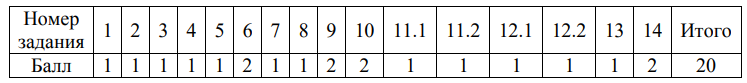 Результаты ВПР в 6А классе (за 5 класс)Результаты ВПР в 6В классе (за 5 класс)Результаты выполнения заданий ВПР.Более успешно выполнены учащимися задания 5 класса: Задание 1 «Оперировать на базовом уровне понятием «натуральное число»Задания 3 «Оперировать на базовом уровне понятием «десятичная дробь»». Задание 4 «Решать задачи на нахождение части числа и числа по его части»Задание 5 «Использовать    свойства чисел и правила действий с рациональными числами при выполнении вычислений»Задание7 «Решать несложные сюжетные задачи разных типов на все арифметические действия»Задание 9 «Использовать свойства чисел и правила действий с рациональными числами при выполнении вычислений»Задание 11.1 «Читать информацию, представленную в виде таблицы, диаграммы»Задание 12.1 «Вычислять расстояния на местности в стандартных ситуациях»Задание 12.2 «Выполнять простейшие построения и измерения на местности, необходимые в реальной жизни»Выполнены на недостаточном уровне задания:Задание 2 «Оперировать на базовом уровне понятием «обыкновенная дробь»»Задание 11.2 «Читать информацию, представленную в виде таблицы, диаграммы / (извлекать, интерпретировать информацию, представленную в таблицах и на диаграммах, отражающую свойства и характеристики реальных процессов и явлений)»Задание13 «Оперировать на базовом уровне понятиями: прямоугольный параллелепипед, куб, шар»Очень слабо справились :Задание 6 «Решать задачи разных типов (на работу, на движение), связывающих три величины, выделять эти величины и отношения между ними»Задание 8 «Находить процент от числа, число по проценту от него, находить процентное отношение двух чисел, находить процентное снижение или процентное повышение величины»Задание 10 «Решать задачи на покупки, решать  несложные логические задачи методом рассуждений»Задание 14 «Решать простые и сложные задачи разных типов, а также задачи повышенной трудности»Типичные ошибки:Вычислительные ошибки;Неосмысленное чтение заданий;Решение задач практического содержания;Неумение применять изученные понятия для решения задач практического характера;Слабое представление о числе и числовых системах от натуральных до действительных чисел. Неумение решать задачи на нахождение части числа и числа по его части;Не владение геометрическим языком, развитие навыков изобразительных умений, навыков геометрических построений.Использование свойств чисел и правила действий с натуральными числами при выполнении вычислений.Задачи на пространственное воображение.Неумение проводить логические обоснования.Рекомендации: на уроках математики проводить следующую работу:Развивать пространственное представление понятий «прямоугольный параллелепипед», «куб».Больше времени выделять на решение задач на нахождение части числа и числа по его части.Решать задачи на логическое мышление.Развивать навыки изобразительных умений и геометрических построений.Проводить консультации по математике для учащихся 6 класса по западающим темам.Наметить дополнительные занятия для слабоуспевающих обучающихся.Усилить работу по ликвидации и предупреждению выявленных пробелов: уметь заранее предвидеть трудности учащихся при выполнении типичных заданий, использовать приемы по снятию этих трудностей (разъяснение, иллюстрации, рисунки, таблицы, схемы, комментарии к домашним заданиям).С учащимися в первую очередь закрепить достигнутые успехи, предоставляя им возможность выполнять 15 – 20 минутную самостоятельную работу, в которую включены задания на отрабатываемую тему; определить индивидуально для каждого ученика перечень тем, по которым у них есть хоть малейшие продвижения, и работать над их развитием.С сильными учащимися, помимо тренировки в решении задач базового уровня сложности (в виде самостоятельных работ), проводить разбор методов решения задач повышенного уровня сложности, проверяя усвоение этих методов на самостоятельных работах и дополнительных занятиях.Учитель: Чуркина Д.А.ОБЩИЕ ВЫВОДЫ ПО РЕЗУЛЬТАТАМ ОСЕННИХ ВПР­2022.       77 % обучающихся, которые писали всероссийские проверочные работы, подтвердили годовые оценки за 2021-2022 учебный год,  21% понизили, а 2% повысили.     Анализ результатов осенних ВПР-2022 по сравнению с прошлым годом показал понижение  успеваемости и качества знаний по всем предметам и классам. Работа учителей-предметников по демонстрационным версиям ведётся в системе. Педагоги отрабатывают критерии оценивания с детьми и говорят про разбалловку оценок. При посещении уроков, было выявлено, что учителя включают на разных этапах уроков задания с ВПР. РЕКОМЕНДАЦИИ.1. Обсудить результаты осенних ВПР­2022 на педагогическом совете. 2. Руководителям ШМО: провести тщательный анализ результатов ВПР по классам и подготовить подробный отчет по каждому классу с выводами и рекомендациями для дальнейшей работы при подготовке к ВПР; выявить неосвоенные учениками контролируемые элементы содержания (КЭС) для отдельных классов и отдельных обучающихся по предметам и скорректировать работу по подготовке к ВПР в текущем учебном году; разработать для учителей­предметников методические рекомендации по дальнейшей работе  по подготовке к ВПР.3. Классным руководителям 6,7,8,9 -х классов довести до сведения родителей результаты осенних ВПР на ближайших родительских собраниях.4. Учителям­предметникам: проанализировать достижение высоких результатов и определить причины низких результатов по предметам, по которым прошли ВПР осенью 2022 года, скорректировать рабочие программы на 2022/23 учебный год с учетом анализа результатов осенних ВПР и выявленных проблемных тем; внедрить эффективные педагогические практики в процесс обучения  в течение 2022/23 учебного года; при подготовке учащихся к написанию ВПР­2023 использовать пособия из федерального перечня, в том числе электронные образовательные ресурсы, позволяющие ребенку самостоятельно проверить правильность выполнения задания в течение 2022/23 учебного года; использовать на уроках задания, которые направлены на развитие вариативности мышления учащихся и способность применять знания в новой ситуации, в течение 2022/23 учебного года.5. Учесть результаты осенних ВПР­2022 при планировании ВСОКО на 2022/23 учебный год.6. Отметить работу  педагогов, учащиеся которых показали высокие знания при написании ВПР. КлассПредметыРаботуписали«5»«5»«4»«3»«3»«3»«2»«2»% выполнения% выполнения%к/з6аРусский язык212288883 3 85,885,847,66бРусский язык20228777338585506вРусский язык26221288844858553,86гРусский язык170049994476,576,523,56аМатематика 223361111112299,199,140,96бМатематика 207739991199,599,5506вМатематика 213379992299,199,147,66гМатематика 173338883382,482,435,36аИстория 21822292299,199,147,647,647,66бИстория 21512121240010010080,980,980,96вИстория 26612121271199,799,769,269,269,26гИстория 152666722878753,353,353,36аБиология 2021010108001001006060606бБиология 21612121230010010085,785,785,76вБиология 2541414147001001007272726гБиология 16244491199,499,437,537,537,57аРусский язык20699941199,599,57575757бРусский язык270777173389892626267вРусский язык201555131195953030307аМатематика 21212121270010010066,766,766,77бМатематика 230333173387871313137вМатематика 191222133384,384,315,815,815,87аИстория 20033317001001001515157бБиология 21311111170010010066,766,766,77вБиология202666111195954040407бОбществознание21399990010010057,457,457,47вОбществознание20544483385854545458аРусский язык201666112290903535358бРусский язык220555134482821818188вРусский язык180555944787827,827,827,88гРусский язык130111111192,392,37,77,77,78аМатематика 232333162291,391,321,721,721,78бМатематика210555142290,590,523,823,823,88вМатематика212666121195,295,238,138,138,18гМатематика13244452284,784,746,246,246,28бИстория 210333180010010014,314,314,38гИстория13244452284,784,746,246,246,28вБиология 1801111117001001006161618аОбществознание23588891195,795,756,556,556,58вОбществознание19410101041194,794,773,773,773,78аГеография 2021313135001001007575758гГеография1206666001001005050508аАнглийский язык215333112290,590,53838388бАнглийский язык190666111194,894,831,531,531,58вАнглийский язык182555922898938,938,938,98гАнглийский язык110333622828227,327,327,39вГеография 241777160010010033,333,333,39бФизика 1715551011949435,335,335,39гФизика 210222163385,785,71010109аХимия 201666112290903535359аИстория 16000016001001000009гИстория 210111200010010047,647,647,69вБиология 19099982289,589,547,447,447,49аМатематика 180444122288,988,922,222,222,29бМатематика 16066682287,587,537,537,537,59вМатематика 192444103384,284,231,631,631,69гМатематика 230111202291,391,34,34,34,39аРусский язык180777101194,594,58,98,98,99бРусский язык16166672287,587,543,7543,7543,759вРусский язык210555115576,276,223,823,823,89гРусский язык200666122290903030309бОбществознание 160444111193,793,7252525КлассКол-во учащихся по спискуКол-во выполнявших работу5432УспеваемостьКачество722212612195,238,1№№12345678910111213Итогобалл111111112121216уровень сложностиббббббппппппвОтметка по пятибалльной шкале«2»«3»«4»«5»Первичные баллы0-56-910-1314-16Всего в классеВыполняли работуОценкиОценкиОценкиОценкиКачество знанийОбученность %Всего в классеВыполняли работу«5»«4»«3»«2»Качество знанийОбученность %24212127058,33%51,83%Всего в классеВыполняли работуОценкиОценкиОценкиОценкиКачество знанийОбученность %Всего в классеВыполняли работу«5»«4»«3»«2»Качество знанийОбученность % 22191213313,64%34,91%Всего в классеВыполняли работуОценкиОценкиОценкиОценкиКачество знанийОбученность %Всего в классеВыполняли работу«5»«4»«3»«2»Качество знанийОбученность %24223611237,50%47%Всего в классеВыполняли работуОценкиОценкиОценкиОценкиКачество знанийОбученность %Всего в классеВыполняли работу«5»«4»«3»«2»Качество знанийОбученность %2826798257,14%57,57%